T.C.DERİNKUYU KAYMAKAMLIĞIKUYULUTATLAR ŞEHİT ERHAN KARATAŞ İLKOKULU2024-2028 STRATEJİK PLANI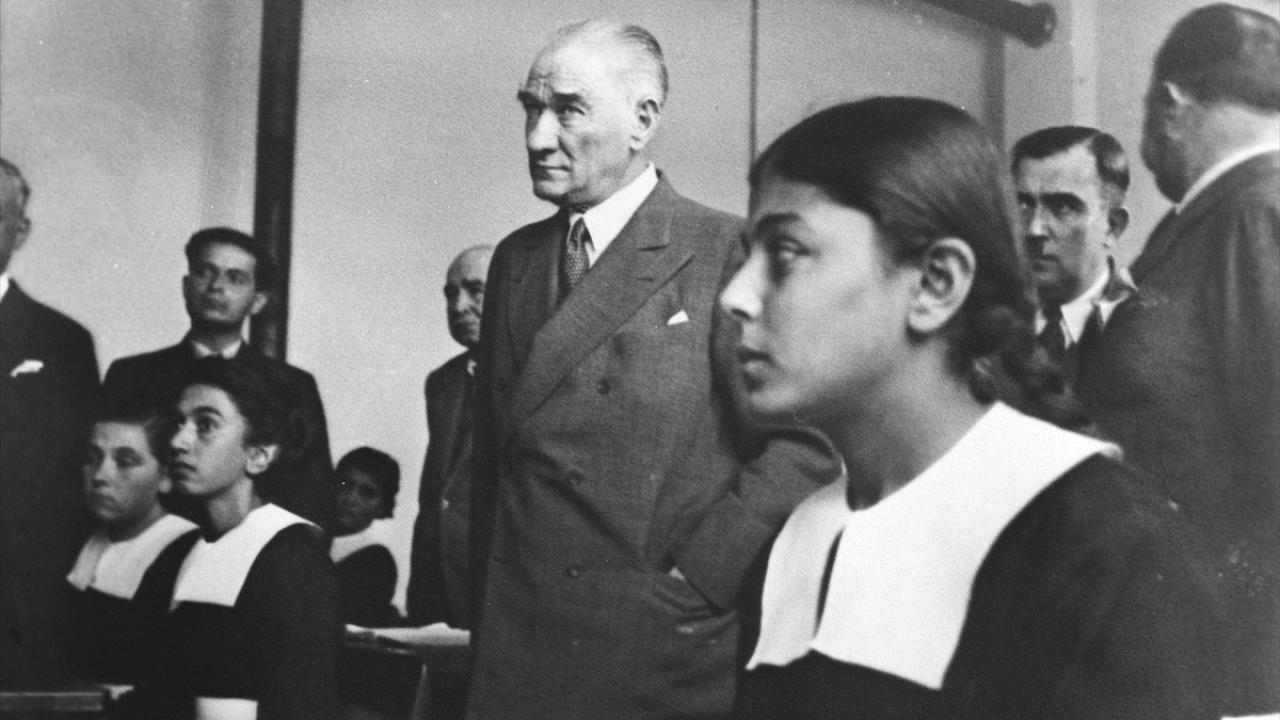 Geleceğin güvencesi sağlam temellere dayalı bir eğitime, eğitim ise öğretmene dayalıdır.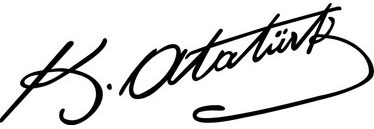 Okul/Kurum BilgileriSUNUŞÇok hızlı gelişen, değişen teknolojilerle bilginin değişim süreci de hızla değişmiş ve başarı için sistemli ve planlı bir çalışmayı kaçınılmaz kılmıştır. Sürekli değişen ve gelişen ortamlarda çağın gerekleri ile uyumlu bir eğitim öğretim anlayışını sistematik bir şekilde devam ettirebilmemiz, belirlediğimiz stratejileri en etkin şekilde uygulayabilmemiz ile mümkün olacaktır. Başarılı olmak da iyi bir planlama ve bu planın etkin bir şekilde uygulanmasına bağlıdır. Kapsamlı ve özgün bir çalışmanın sonucu hazırlanan Stratejik Plan okulumuzun çağa uyumu ve gelişimi açısından tespit edilen ve ulaşılması gereken hedeflerin yönünü doğrultusunu ve tercihlerini kapsamaktadır. Katılımcı bir anlayış ile oluşturulan Stratejik Plânın, okulumuzun eğitim yapısının daha da güçlendirilmesinde bir rehber olarak kullanılması amaçlanmaktadır. Belirlenen stratejik amaçlar doğrultusunda hedefler oluşturulmuş ve okulumuzun 2024-2028 yıllarına ait stratejik plânı hazırlanmıştır. Bu planlama; 5018 sayılı Kamu Mali Yönetimi ve Kontrol Kanunu gereği, Kamu kurumlarında stratejik planlamanın yapılması gerekliliği esasına dayanarak hazırlanmıştır. Zoru hemen başarırız, imkânsızı başarmak zaman alır. Okulumuza ait bu planın hazırlanmasında her türlü özveriyi gösteren ve sürecin tamamlanmasına katkıda bulunan idarecilerimize, stratejik planlama ekiplerimize, Milli Eğitim Müdürlüğümüz Strateji Geliştirme Bölümü çalışanlarına teşekkür ediyor, bu plânın başarıyla uygulanması ile okulumuzun başarısının daha da artacağına inanıyor, tüm personelimize başarılar diliyorum.  Seçil AŞANOkul MüdürüİÇİNDEKİLER1.   GİRİŞ VE STRATEJİK PLANIN HAZIRLIK SÜRECİ1.1.      Strateji Geliştirme Kurulu ve Stratejik Plan Ekibi1.2.      Planlama Süreci2.   DURUM ANALİZİ2.1.      Kurumsal Tarihçe2.2.      Uygulanmakta Olan Planın Değerlendirilmesi2.3.      Mevzuat Analizi2.4.      Üst Politika Belgelerinin Analizi2.5.      Faaliyet Alanları ile Ürün ve Hizmetlerin Belirlenmesi2.6.      Paydaş Analizi2.7.      Kuruluş İçi Analiz2.7.1.Teşkilat Yapısı2.7.2.İnsan Kaynakları2.7.3.Teknolojik Düzey2.7.4.Mali Kaynaklar2.7.5.İstatistiki Veriler2.8. Dış Çevre Analizi (Politik, Ekonomik, Sosyal, Teknolojik, Yasal ve ÇevreselÇevre Analizi -PESTLE)2.9. Güçlü ve Zayıf Yönler ile Fırsatlar ve Tehditler (GZFT) Analizi2.10.Tespit ve İhtiyaçların Belirlenmesi3. GELECEĞE  BAKIŞ3.1.Misyon3.2.Vizyon3.3.Temel Değerler4. AMAÇ, HEDEF VE STRATEJİLERİN BELİRLENMESİ4.1. Amaçlar4.2. Hedefler4.3. Performans Göstergeleri4.4. Stratejilerin Belirlenmesi4.5. Maliyetlendirme5. İZLEME VE DEĞERLENDİRME6. Tablo/Şekil/Grafikler/Ekler1. GİRİŞ VE STRATEJİK PLANIN HAZIRLIK SÜRECİ1.1.  Strateji Geliştirme Kurulu ve Stratejik Plan EkibiStrateji Geliştirme Kurulu: Okul müdürünün başkanlığında, bir okul müdür yardımcısı, bir öğretmen ve okul/aile birliği başkanı ile bir yönetim kurulu üyesi olmak üzere 5 kişiden oluşan üst kurul kurulur.Stratejik Plan Ekibi: Okul müdürü tarafından görevlendirilen ve üst kurul üyesi olmayan müdür yardımcısı başkanlığında, belirlenen öğretmenler ve gönüllü velilerden oluşur.
Tablo 1. Strateji Geliştirme Kurulu ve Stratejik Plan Ekibi Tablosu1.2.  Planlama Süreci:2024-2028 dönemi stratejik plan hazırlanma süreci Strateji Geliştirme Kurulu ve Stratejik Plan Ekibi’nin oluşturulması ile başlamıştır. Ekip tarafından oluşturulan çalışma takvimi kapsamında ilk aşamada durum analizi çalışmaları yapılmış ve durum analizi aşamasında, paydaşlarımızın plan sürecine aktif katılımını sağlamak üzere paydaş anketi, toplantı ve görüşmeler yapılmıştır. Durum analizinin ardından geleceğe yönelim bölümüne geçilerek okulumuzun/kurumumuzun amaç, hedef, gösterge ve stratejileri belirlenmiştir.2. DURUM ANALİZİStratejik planlama sürecinin ilk adımı olan durum analizi, okulumuzun/kurumumuzun “neredeyiz?”  sorusuna cevap vermektedir. Okulumuzun/kurumumuzun geleceğe yönelik amaç, hedef ve stratejiler geliştirebilmesi için öncelikle mevcut durumda hangi kaynaklara sahip olduğu  ya  da  hangi yönlerinin eksik olduğu  ayrıca,   okulumuzun/kurumumuzun kontrolü dışındaki olumlu ya da olumsuz gelişmelerin neler olduğu değerlendirilmiştir. Dolayısıyla bu analiz, okulumuzun/kurumumuzun kendisini ve çevresini daha iyi tanımasına yardımcı olacak ve stratejik planın sonraki aşamalarından daha sağlıklı sonuçlar elde edilmesini sağlayacaktır.Durum analizi bölümünde, aşağıdaki hususlarla ilgili analiz ve değerlendirmeler yapılmıştır;•  Kurumsal tarihçe•  Uygulanmakta olan planın değerlendirilmesi•  Mevzuat analizi•  Üst politika belgelerinin analizi•  Faaliyet alanları ile ürün ve hizmetlerin belirlenmesi•  Paydaş analizi•  Kuruluş içi analiz•  Dış çevre analizi (Politik, ekonomik, sosyal, teknolojik, yasal ve çevresel analiz)•  Güçlü ve zayıf yönler ile fırsatlar ve tehditler (GZFT) analizi•  Tespit ve ihtiyaçların belirlenmesi2.1. Kurumsal TarihçeOkulumuz; 1954 yılında okul bahçesi için de bulunan eski anasınıfı olarak kullanılan binada iki sınıflı ilkokul olarak ilk kez eğitim-öğretim faaliyetine başlamıştır.1974 yılında muhtarlığın öncülüğünde, devlet-vatandaş işbirliği ile şimdiki mecvut yeni bina ortaokul amaçlı inşa edilmiş olup adı da Şehit Karaoğlanoğlu olarak değiştirilmiştir.Okulumuz 1978 yılına kadar ortaokul ile birlikte aynı binada eğitim-öğretime devam etmiştir. 1987 yılında eski okul lojmana dönüştürülmüş, öğretmenlerin hizmetine sunulmuştur. Lojman adedi 2 olup 75 metrekareden ibarettir.1989-1990 yılında ilkokul-ortaokul birleştirilmiş, adı da Kuyulutatlar İlköğretim Okulu olarak değiştirilmiştir.1987 yılında Nevşehir İli Derinkuyu İlçesi Kuyulutatlar Köyü doğumlu ve Kuyulutatlar İlköğretim Okulu mezunu Erhan KARATAŞ’ın 25 Aralık 2008 tarihinde Şırnak İli Cizre İlçesi’nde vatani görevini yaparken şehit düşmesi sonucunda 2009 tarihinde okulumuz ismi Kuyulutatlar Şehit Erhan Karataş İlkokulu olarak değiştirilmiştir.2012-2013 yılında eğitim sistemindeki değişiklik ile aynı bina içinde Kuyulutatlar Şehit Erhan Karataş İlkokulu ve Kuyulutatlar Şehit Erhan Karataş Ortaokulu olmak üzere eğitim-öğretim faaliyetine devam etmiştir.2014-2015 eğitim- öğretim yılında ise binamızda açılmış olan Kuyulutatlar Erhan Karataş İmam Hatip Ortaokulu eğitim öğretim faaliyetine başlamıştır. Okulumuzda 2 idareci, 11 öğretmen ve 696 sayılı KHK kapsamında 2 sürekli geçici işçi yardımcı personel olarak görev yapmaktadır. Mevcut Öğrencimiz ise 144’dur.2.2. Uygulanmakta Olan Stratejik Planın Değerlendirilmesi Okulumuzun 2019-2023 dönemi yıllık planı üç tema üzerine şekillendirilmiş, temalara bağlı amaçlar, hedefler ve performans göstergeleri belirlenmiştir. Genel olarak okuluz stratejik planı hedeflerine ulaşma durumu aşağıdaki özet değerlendirme tablosundaki değerlerde gerçekleşmiştir. 1-Eğitim ve Öğretime Erişim teması altında belirlenen “Öğrencilerin uyum ve devamsızlık sorunlarını gideren etkin bir yönetim yapısı kurulacaktır” amacına yönelik belirlenen hedef ve göstergelerin hedeflenen değerlerine alınan tedbirler, uygulanan faaliyetler ve etkinlikler neticesinde ulaşılmıştır. 2- Eğitim ve Öğretimde Kalitenin Artırılması teması altında belirlenen “Bütün bireylere ulusal ve uluslararası ölçütlerde bilgi, beceri, tutum ve davranışın kazandırılması ile girişimci, yenilikçi, yaratıcı, dil becerileri yüksek, iletişime ve öğrenmeye açık, öz güven ve sorumluluk sahibi sağlıklı ve mutlu bireylerin yetişmesine imkân sağlamak” amacına yönelik belirlenen hedef ve göstergelerin hedeflenen değerlerine plan döneminde uygulanan stratejiler, faaliyetler ve etkinlikler neticesinde ulaşılmıştır. 3- Kurumsal Kapasite teması altında belirlenen “Eğitim ve öğretim faaliyetlerinin daha nitelikli olarak verilebilmesi için okulumuzun kurumsal kapasitesi güçlendirilecektir” amacına yönelik belirlenen hedef ve göstergelerin hedeflenen değerlerine plan döneminde uygulanan stratejiler, faaliyetler ve etkinlikler neticesinde ulaşılmıştır.Yeni plan döneminde ilimizin planına bağlı olarak oluşturacağımız stratejik planda benzer performans göstergelerine yer verilecektir. 2.3. Yasal Yükümlülükler ve Mevzuat AnaliziOkulumuzun çalışmalarını ilgilendiren mevzuatlar incelenmiştir.  Okul Müdürlüğümüzün yasal yetki, görev ve sorumlulukları; Cumhurbaşkanlığı Teşkilatı Hakkında Cumhurbaşkanlığı Kararnamesi, T.C. Anayasası, 657 sayılı Devlet Memurları Kanunu, 1739 sayılı Millî Eğitim Temel Kanunu, Millî Eğitim Bakanlığı Okul Öncesi Eğitim ve İlköğretim Kurumları Yönetmeliği, Ortaöğretim Kurumları Yönetmeliği, Millî Eğitim Bakanlığı Eğitim Kurumları Sosyal Etkinlikler Yönetmeliği, Mesleki Ve Teknik Eğitim Yönetmeliği, esaslarına ve diğer ilgili mevzuat ve kararlara göre belirlenmiştir. 2.4. Üst Politika Belgeleri AnaliziOkul müdürlüğümüze görev ve sorumluluk yükleyen amir hükümlerin tespit edilmesi için tüm üst politika belgeleri taranmış ve bu belgelerde yer alan politikalar incelenmiştir. Üst politika belgeleri;•  12. Kalkınma Planı•  Cumhurbaşkanlığı Programı,•  Orta Vadeli Program,•  Cumhurbaşkanlığı Yıllık Programı,•  Millî Eğitim Bakanlığı Stratejik Planı,•  İl Millî Eğitim Müdürlüğü Stratejik Planı,•  İlçe Millî Eğitim Müdürlüğü Stratejik Planı ile•	Okul/kurumu ilgilendiren ulusal, bölgesel ve sektörel strateji eylem planlarıNevşehir il millî eğitim müdürlüğü ve ilçe millî eğitim müdürlüğü stratejik planları incelenerek Bu çerçevede Müdürlüğümüz 2024-2028 Stratejik Planı’nın stratejik amaç, hedef, performans göstergeleri ve stratejileri hazırlanırken bu belgelerden yararlanılmıştır. 2.5. Faaliyet Alanları ile Ürün/Hizmetlerin Belirlenmesi2024-2028 stratejik plan hazırlık sürecinde Müdürlüğümüzün faaliyet alanları ile ürün ve hizmetlerinin belirlenmesine yönelik çalışmalar yapılmıştır. Bu kapsamda Müdürlüğümüzün faaliyetleri ve ürün ve hizmetleri belirlenmiştir. Müdürlüğümüzün faaliyet alanları ile ürün ve hizmetleri şu şekildedir:Tablo 3. Faaliyet Alanlar/Ürün ve Hizmetler Tablosu2.6. Paydaş AnaliziPaydaş   analizinin   ilk   aşamasında   kurumumuzun   paydaşlarının   kimler   olduğunun   tespit edilebilmesi  için;  kurumumuzun    faaliyet  ve  hizmetleri  ile  ilgisi  olanlar  kimlerdir?,  Kurumumuzun faaliyet ve hizmetlerini yönlendirenler kimlerdir?, Kurumumuzun  sunduğu hizmetlerden yararlananlar kimlerdir?, Kurumumuzun  faaliyet ve hizmetlerden etkilenenler ile faaliyet ve hizmetlerini etkileyenler kimlerdir? Sorularına cevap aranmıştır.Paydaşların kurumla ilişkileri belirlenerek iç paydaş /dış paydaş /yararlanıcı olarak sınıflandırılması yapılmıştırEK-1 Paydaş Sınıflandırma MatrisiEK -2 Paydaş Önceliklendirme MatrisiEk-3 Yararlanıcı Ürün/Hizmet MatrisiTabloda yer paydaşların listesi okul/kurumun türüne ve yapısına göre değişkenlik gösterebilir.√ : Tamamı  O : Bir kısmı2.7. Okul/Kurum İçi AnalizKurum içi analiz çalışmasında; müdürlüğümüzün organizasyon yapısı, insan kaynakları, kurum kültürü, teknolojik bilişim altyapısı,  fiziki ve mali kaynaklar yönünden ayrıntılı olarak ele alınmıştır.SINIF VE ÖĞRENCİ BİLGİLERİ	Okulumuzda yer alan sınıfların öğrenci sayıları alttaki tabloda verilmiştir.Yabancı Uyruklu Öğrenciler2.7.2. İnsan KaynaklarıOkul/kurumun hedefleriyle uyumlu, kurumsal ve bireysel performans için kritik olan bilgi, beceri ve tutumların tümünü kapsamalıdır. Personele ilişkin nicel veriler ile personelin sahip olduğu niteliklerin analizi yapılmıştır.Okulumuzun çalışanlarına ilişkin bilgiler altta yer alan tabloda belirtilmiştir. (Kadrolu, geçici görevlendirme, ücretli veya sözleşmeli olması fark etmeksizin tüm çalışanlar dâhil edilecektir. )Tablo Branşlara Göre Kurumdaki Mevcut Öğretmen SayısıTablo 5. Çalışanların Görev DağılımıTablo 6. İdari Personelin Hizmet Süresine İlişkin BilgilerTablo 7. Okul/Kurumda Oluşan Yönetici Sirkülasyonu OranıTablo 8. İdari Personelin Katıldığı Hizmet İçi ProgramlarıTablo 9. Öğretmenlerin Hizmet Süreleri (Yıl İtibarıyla)Tablo 10. Kurumda Gerçekleşen Öğretmen Sirkülâsyonunun OranıTablo 11. Öğretmenlerin Katıldığı Hizmet İçi Eğitim ProgramlarıTablo 12. Kurumdaki Mevcut Hizmetli/ Memur Sayısı Tablo 13. Okul/kurum Rehberlik Hizmetleri2.7.3.Teknolojik DüzeyOkulumuzun bilgisayar donanımı, etkileşimli tahta, internet, fotokopi ve diğer teknolojik imkanları yeterli durumdadır. Öğretmenlerimizin ve diğer personellerimizin teknolojik okur yazarlığı yeterli düzeydedir. Okulumuz hizmetlerinin yararlanıcılara daha hızlı ve etkili şekilde sunulması için güncel teknolojik araçlar etkin bir biçimde kullanılmaktadır. Tablo 15. Teknolojik Araç-Gereç DurumuTablo 16. Fiziki Mekân Durumu2.7.4. Mali KaynaklarOkulumuzun genel bütçe ödenekleri, okul aile birliği gelirleri ve diğer katkılarda dâhil olmak üzere gelir ve giderlerine ilişkin son iki yıl gerçekleşme bilgileri alttaki tabloda verilmiştir.

Tablo 17. Kaynak TablosuTablo 18. Harcama Kalemleri2.7.5. İstatistiki Veriler2.8.  Çevre Analizi (PESTLE)Çevre analiziyle okul/kurum üzerinde etkili olan veya olabilecek politik, ekonomik, sosyo-kültürel, teknolojik, yasal çevresel dış etkenlerin tespit edilmesi amaçlanır. Dış çevreyi oluşturan unsurlar (nüfus, demografik yapı, coğrafi alan, kentsel gelişme, sosyokültürel hayat, ekonomik, sosyal, politik, kültürel durum, çevresel, teknolojik ve rekabete yönelik etkenler vb.) okul ve kurumun kontrolü dışındaki koşullara bağlı ve farklı eğilimlere sahiptir. Bu unsurlar doğrudan veya dolaylı olarak okul/kurumun faaliyet alanlarını etkilemektedir.Tablo 20. PESTLE Analiz Tablosu2.9. GZFT AnaliziGZFT (Güçlü Yönler, Zayıf Yönler, Fırsatlar ve Tehditler) durum analizi kapsamında kullanılan temel yöntemlerdendir. Okulumuzun mevcut durumunu ortaya koyabilmek için geniş katılımlı bir grup ile GZFT analizi yapılmıştır. Okulumuzda yapılan GZFT analizinde okulun güçlü ve zayıf yönleri ile okulumuz için fırsat ve tehdit olarak değerlendirilebilecek unsurlar tespit edilmiştir.2.9.1. Güçlü ve Zayıf YönlerGüçlü YönlerZayıf Yönler2.9.2. Fırsatlar ve TehditlerFırsatlarTehditler2.10. Tespit ve İhtiyaçların BelirlenmesiDurum analizi çerçevesinde gerçekleştirilen tüm çalışmalardan elde edilen veriler; paydaş anketleri, toplantı tutanakları vs. göz önünde bulundurularak özet bir bakış geliştirilmesi sürecidir. Oluşturulan tablo amaç ve hedeflere ulaşmak için temel yapıyı oluşturacaktır.   3. GELECEĞE BAKIŞGeleceğe bakış sürecinde okul/kurum misyon, vizyon ve temel değerler bildirimlerini belirler. Misyon, vizyon ve temel değerler, okul/kurumun uzun vadede idealleri doğrultusunda ilerleyebilmesi için yönlendiricilik işlevi görür. Okul/kurum, bu aşamada misyon ve vizyonlarını ifade edecek, temel değerlerini belirleyecek, temalarını, amaçlarını, hedeflerini ve stratejilerini ortaya koyacaklardır.Okul Müdürlüğümüzün Misyon, vizyon, temel ilke ve değerlerinin oluşturulması kapsamında öğretmenlerimiz, öğrencilerimiz, velilerimiz, çalışanlarımız ve diğer paydaşlarımızdan alınan görüşler, sonucunda stratejik plan hazırlama ekibi tarafından Misyon, Vizyon, Temel Değerler aşağıdaki şekilde belirlenmiştir.3.1. MİSYONUMUZ3.2. VİZYONUMUZ3.3. Temel Değerler1.Fırsat eşitliği2.Kültürel ve sanatsal duyarlılık 3.İnsan, toplum, bilim ve çevre duyarlılığı4.Din, ahlak ve değerlere bağlılık 5.Hukuk ve adalet 6.Katılımcılık ve istişare kültürü 7.Tarafsızlık, hesap verebilirlik ve şeffaflık 8.Sorumluluk 9.Vatanseverlik10. İşbirliğine Açıklık4. AMAÇ, HEDEF VE PERFORMANS GÖSTERGESİ İLE STRATEJİLERİN BELİRLENMESİTEMA 1	:EĞİTİME VE ÖĞRETİME ERİŞİM VE KATILIM   AMAÇ1:Temel eğitim kurumlarına, eğitimin temel ilkeleri doğrultusunda erişimin artırılması, öğrenci devamı ve uyumu sağlanarak ve okullaşma oranı artırılacaktır.      Hedef 1.1:Öğrencilerinin okula uyumu sağlanacak, okullaşma oranları artırılacak,  uyum ve devamsızlık sorunları giderilecektirTEMA 2	:EĞİTİM ÖĞRETİMDE KALİTE   AMAÇ 2: Temel eğitim kurumlarının, eğitimin temel ilkeleri doğrultusunda niteliğini arttırmak amacıyla kurumsal kapasite geliştirilecektir.     Hedef 2.1: Eğitim ve öğretimin sağlıklı ve güvenli bir ortamda gerçekleştirilmesi için okul sağlığı ve güvenliği geliştirilecektir.     Hedef 2.2: Temel eğitimin sosyal, kültürel ve başarı niteliği artırılacaktır.     Hedef 2.3: Öğrencilerin Sosyal, bilimsel, kültürel, sanatsal, sportif, çevreye duyarlı ve toplum hizmeti alanlarında ders dışı etkinliklere katılım oranı artırılacaktır.TEMA 3	:KURUMSAL KAPASİTE   AMAÇ 3: Eğitim ve öğretim faaliyetlerinin daha nitelikli olarak verilebilmesi için okulumuzun kurumsal kapasitesi güçlendirilecektir     Hedef 3.1: Eğitim kalitesinin artırılmasına yönelik çalışanların mesleki gelişimleri desteklenecektir.     Hedef 3.2: Eğitim kalitesinin artırılmasına yönelik okulun fiziki kapasitesi artırılacaktır.Maliyetlendirme2024 -2028 stratejik planı hedeflerin, performans göstergelerinin gerçekleşmesine yönelik yapılacak faaliyetler göz önünde bulundurularak hedefe ve amaca ilişkin tahmini maliyet hesaplanmıştır.İZLEME VE DEĞERLENDİRMEİzleme, stratejik plan uygulamasının sistematik olarak takip edilmesi ve raporlanmasıdır. Değerlendirme ise, uygulama sonuçlarının amaç ve hedeflere kıyasla ölçülmesi ve söz konusu amaç ve hedeflerin tutarlılık ve uygunluğunun analizidir.Plan dönemi içerisinde ve her öğretim yılı sonunda okulumuzun stratejik planı uyarınca yürütülen faaliyetlerimizi, önceden belirttiğimiz performans göstergelerine göre hedef ve gerçekleşme durumu ile varsa meydana gelen sapmaların nedenlerini açıkladığımız, okulumuz hakkında genel ve mali bilgileri içeren izleme ve değerlendirme raporu hazırlanacaktır. Faaliyet raporları 6 aylık ve yıllık olarak hazırlanacaktır.İli: NEVŞEHİRİlçesi: DERİNKUYUAdres: Kuyulutatlar köyü orta mevki DERİNKUYUCoğrafi Konum (link)38.367922, 34.561288Telefon Numarası: 0(384) 392 5008Faks Numarası: -e- Posta Adresi:kuyulutatlarilkokulu@gmail.comWeb sayfası adresi:kuyulutatlarilkokulu.meb.k12.tr/Kurum Kodu: 711770Öğretim Şekli:Tam GünİliNEVŞEHİRNEVŞEHİRNEVŞEHİRİlçesiDERİNKUYUDERİNKUYUDERİNKUYUAdres: Kuyulutatlar köyü orta mevki DERİNKUYUKuyulutatlar köyü orta mevki DERİNKUYUKuyulutatlar köyü orta mevki DERİNKUYUCoğrafi Konum (link):Coğrafi Konum (link):38.367922, 34.56128838.367922, 34.561288Telefon Numarası:  0(384) 392 5008 0(384) 392 5008 0(384) 392 5008Faks Numarası:Faks Numarası: - -e- Posta Adresi:kuyulutatlarilkokulu@gmail.comkuyulutatlarilkokulu@gmail.comkuyulutatlarilkokulu@gmail.comWeb sayfası adresi:Web sayfası adresi: kuyulutatlarilkokulu.meb.k12.tr/ kuyulutatlarilkokulu.meb.k12.tr/Kurum Kodu:711770711770711770Öğretim Şekli:Öğretim Şekli:Tam Gün Tam Gün Okulun Hizmete Giriş TarihiOkulun Hizmete Giriş Tarihi 1954 1954Toplam Çalışan SayısıToplam Çalışan Sayısı99Öğrenci SayısıKız 46 46Öğretmen SayısıKadın44Öğrenci SayısıErkek 34 34Öğretmen SayısıErkek22Öğrenci SayısıToplam 80 80Öğretmen SayısıToplam 6 6Derslik Başına Düşen Öğrenci SayısıDerslik Başına Düşen Öğrenci SayısıDerslik Başına Düşen Öğrenci Sayısı 16Şube Başına Düşen Öğrenci SayısıŞube Başına Düşen Öğrenci SayısıŞube Başına Düşen Öğrenci Sayısı 16Öğretmen Başına Düşen Öğrenci SayısıÖğretmen Başına Düşen Öğrenci SayısıÖğretmen Başına Düşen Öğrenci Sayısı13,33Şube Başına 30’dan Fazla Öğrencisi Olan Şube SayısıŞube Başına 30’dan Fazla Öğrencisi Olan Şube SayısıŞube Başına 30’dan Fazla Öğrencisi Olan Şube Sayısı0 Öğrenci Başına Düşen Toplam Gider MiktarıÖğrenci Başına Düşen Toplam Gider MiktarıÖğrenci Başına Düşen Toplam Gider Miktarı 500.00TLÖğretmenlerin Kurumdaki Ortalama Görev SüresiÖğretmenlerin Kurumdaki Ortalama Görev SüresiÖğretmenlerin Kurumdaki Ortalama Görev Süresi4Strateji Geliştirme Kurulu BilgileriStrateji Geliştirme Kurulu BilgileriStratejik Plan Ekibi BilgileriStratejik Plan Ekibi BilgileriAdı SoyadıÜnvanıAdı SoyadıÜnvanı Seçil AŞANOkul Müdürü Gamze GÜNEŞ Öğretmen Muhammed Ali BİLGİN Müdür YardımcısıBurhan Burak OZANOĞLU Öğretmen  Sait Azmi TÜRKASLANÖğretmen Merve POLAT ÖğretmenÖzlem ÇOLAKÖğretmenSeda ALTAŞÖğretmenSTRATEJİK AMAÇSTRATEJİK HEDEFLERPERFORMANS GÖSTERGELERİHEDEFLENEN2023
GERÇEKLEŞENTEMA I: EĞİTİM VE ÖĞRETİME ERİŞİM 
Stratejik Amaç 1: Öğrencilerin uyum ve devamsızlık sorunlarını gideren etkin bir yönetim yapısı kurulacaktır. Stratejik Hedef 1.1.  Öğrencilerinin okullaşma oranları artırılacak,  uyum ve devamsızlık sorunları giderilecektir. Kayıt bölgesindeki öğrencilerden okula kayıt yaptıranların oranı (%)98%98%TEMA I: EĞİTİM VE ÖĞRETİME ERİŞİM 
Stratejik Amaç 1: Öğrencilerin uyum ve devamsızlık sorunlarını gideren etkin bir yönetim yapısı kurulacaktır. Stratejik Hedef 1.1.  Öğrencilerinin okullaşma oranları artırılacak,  uyum ve devamsızlık sorunları giderilecektir. Okula yeni başlayan öğrencilerden oryantasyon eğitimine katılanların oranı (%)90%95%TEMA I: EĞİTİM VE ÖĞRETİME ERİŞİM 
Stratejik Amaç 1: Öğrencilerin uyum ve devamsızlık sorunlarını gideren etkin bir yönetim yapısı kurulacaktır. Stratejik Hedef 1.1.  Öğrencilerinin okullaşma oranları artırılacak,  uyum ve devamsızlık sorunları giderilecektir.Bir eğitim ve öğretim yılı döneminde 20 gün ve üzeri devamsızlık yapan öğrenci oranı (%) 3,5%0%TEMA I: EĞİTİM VE ÖĞRETİME ERİŞİM 
Stratejik Amaç 1: Öğrencilerin uyum ve devamsızlık sorunlarını gideren etkin bir yönetim yapısı kurulacaktır. Stratejik Hedef 1.1.  Öğrencilerinin okullaşma oranları artırılacak,  uyum ve devamsızlık sorunları giderilecektir.Okulun özel eğitime ihtiyaç duyan bireylerin kullanımına uygunluğu  (1=Uygun, 0=Uygun Değil)11TEMA II: EĞİTİM VE ÖĞRETİMDE KALİTENİN ARTIRILMASI Stratejik Amaç 2: Bütün bireylere ulusal ve uluslararası ölçütlerde bilgi, beceri, tutum ve davranışın kazandırılması ile girişimci, yenilikçi, yaratıcı, dil becerileri yüksek, iletişime ve öğrenmeye açık, öz güven ve sorumluluk sahibi sağlıklı ve mutlu bireylerin yetişmesine imkân sağlamak.Stratejik Hedef 2.1.  Bütün bireylerin bedensel, ruhsal ve zihinsel gelişimlerine yönelik faaliyetlere katılım oranını ve öğrencilerin akademik başarı düzeylerini artırmak. Öğrencilerin yıl sonu İngilizce dersi başarı puanı ortalamaları 7075TEMA II: EĞİTİM VE ÖĞRETİMDE KALİTENİN ARTIRILMASI Stratejik Amaç 2: Bütün bireylere ulusal ve uluslararası ölçütlerde bilgi, beceri, tutum ve davranışın kazandırılması ile girişimci, yenilikçi, yaratıcı, dil becerileri yüksek, iletişime ve öğrenmeye açık, öz güven ve sorumluluk sahibi sağlıklı ve mutlu bireylerin yetişmesine imkân sağlamak.Stratejik Hedef 2.1.  Bütün bireylerin bedensel, ruhsal ve zihinsel gelişimlerine yönelik faaliyetlere katılım oranını ve öğrencilerin akademik başarı düzeylerini artırmak. Bir eğitim ve öğretim yılı döneminde Öğrenci başına okunan kitap sayısı 1112TEMA II: EĞİTİM VE ÖĞRETİMDE KALİTENİN ARTIRILMASI Stratejik Amaç 2: Bütün bireylere ulusal ve uluslararası ölçütlerde bilgi, beceri, tutum ve davranışın kazandırılması ile girişimci, yenilikçi, yaratıcı, dil becerileri yüksek, iletişime ve öğrenmeye açık, öz güven ve sorumluluk sahibi sağlıklı ve mutlu bireylerin yetişmesine imkân sağlamak.Stratejik Hedef 2.1.  Bütün bireylerin bedensel, ruhsal ve zihinsel gelişimlerine yönelik faaliyetlere katılım oranını ve öğrencilerin akademik başarı düzeylerini artırmak. Bir eğitim ve öğretim yılı döneminde bilimsel, kültürel, sanatsal ve sportif alanlarda en az bir faaliyete katılan öğrenci oranı (%) 65%96%TEMA II: EĞİTİM VE ÖĞRETİMDE KALİTENİN ARTIRILMASI Stratejik Amaç 2: Bütün bireylere ulusal ve uluslararası ölçütlerde bilgi, beceri, tutum ve davranışın kazandırılması ile girişimci, yenilikçi, yaratıcı, dil becerileri yüksek, iletişime ve öğrenmeye açık, öz güven ve sorumluluk sahibi sağlıklı ve mutlu bireylerin yetişmesine imkân sağlamak.Stratejik Hedef 2.1.  Bütün bireylerin bedensel, ruhsal ve zihinsel gelişimlerine yönelik faaliyetlere katılım oranını ve öğrencilerin akademik başarı düzeylerini artırmak.Hijyen, sağlıklı ve dengeli beslenme ile ilgili verilen eğitime katılan öğrenci oranı (%)100%100%TEMA II: EĞİTİM VE ÖĞRETİMDE KALİTENİN ARTIRILMASI Stratejik Amaç 2: Bütün bireylere ulusal ve uluslararası ölçütlerde bilgi, beceri, tutum ve davranışın kazandırılması ile girişimci, yenilikçi, yaratıcı, dil becerileri yüksek, iletişime ve öğrenmeye açık, öz güven ve sorumluluk sahibi sağlıklı ve mutlu bireylerin yetişmesine imkân sağlamak.Stratejik Hedef 2.1.  Bütün bireylerin bedensel, ruhsal ve zihinsel gelişimlerine yönelik faaliyetlere katılım oranını ve öğrencilerin akademik başarı düzeylerini artırmak.Eğitim Öğretim yılı içerisinde "Değerler Eğitimi"  kapsamında yapılan çalışmalara katılan öğrenci oranı100%100%TEMA II: EĞİTİM VE ÖĞRETİMDE KALİTENİN ARTIRILMASI Stratejik Amaç 2: Bütün bireylere ulusal ve uluslararası ölçütlerde bilgi, beceri, tutum ve davranışın kazandırılması ile girişimci, yenilikçi, yaratıcı, dil becerileri yüksek, iletişime ve öğrenmeye açık, öz güven ve sorumluluk sahibi sağlıklı ve mutlu bireylerin yetişmesine imkân sağlamak.Stratejik Hedef 2.2.  Eğitimde yenilikçi yaklaşımları kullanarak yerel, ulusal ve uluslararası projelerle; bireylerin yeterliliğini ve uluslararası öğrenci/öğretmen hareketliliğini artırmak. Okulun Katıldığı proje sayısı11TEMA II: EĞİTİM VE ÖĞRETİMDE KALİTENİN ARTIRILMASI Stratejik Amaç 2: Bütün bireylere ulusal ve uluslararası ölçütlerde bilgi, beceri, tutum ve davranışın kazandırılması ile girişimci, yenilikçi, yaratıcı, dil becerileri yüksek, iletişime ve öğrenmeye açık, öz güven ve sorumluluk sahibi sağlıklı ve mutlu bireylerin yetişmesine imkân sağlamak.Stratejik Hedef 2.2.  Eğitimde yenilikçi yaklaşımları kullanarak yerel, ulusal ve uluslararası projelerle; bireylerin yeterliliğini ve uluslararası öğrenci/öğretmen hareketliliğini artırmak. Proje geliştirme konusunda hizmet içi eğitim alan kişi sayısı55TEMA II: EĞİTİM VE ÖĞRETİMDE KALİTENİN ARTIRILMASI Stratejik Amaç 2: Bütün bireylere ulusal ve uluslararası ölçütlerde bilgi, beceri, tutum ve davranışın kazandırılması ile girişimci, yenilikçi, yaratıcı, dil becerileri yüksek, iletişime ve öğrenmeye açık, öz güven ve sorumluluk sahibi sağlıklı ve mutlu bireylerin yetişmesine imkân sağlamak.Stratejik Hedef 2.3 Okulumuzun yönetsel süreçleri, etkin bir izleme ve değerlendirme sistemiyle desteklenen, katılımcı, şeffaf ve hesap verebilir biçimde geliştirilecektir.Veli memnuniyet oranı (%)70%75%TEMA II: EĞİTİM VE ÖĞRETİMDE KALİTENİN ARTIRILMASI Stratejik Amaç 2: Bütün bireylere ulusal ve uluslararası ölçütlerde bilgi, beceri, tutum ve davranışın kazandırılması ile girişimci, yenilikçi, yaratıcı, dil becerileri yüksek, iletişime ve öğrenmeye açık, öz güven ve sorumluluk sahibi sağlıklı ve mutlu bireylerin yetişmesine imkân sağlamak.Stratejik Hedef 2.3 Okulumuzun yönetsel süreçleri, etkin bir izleme ve değerlendirme sistemiyle desteklenen, katılımcı, şeffaf ve hesap verebilir biçimde geliştirilecektir.Çalışan memnuniyet oranı (%)80%90%TEMA II: EĞİTİM VE ÖĞRETİMDE KALİTENİN ARTIRILMASI Stratejik Amaç 2: Bütün bireylere ulusal ve uluslararası ölçütlerde bilgi, beceri, tutum ve davranışın kazandırılması ile girişimci, yenilikçi, yaratıcı, dil becerileri yüksek, iletişime ve öğrenmeye açık, öz güven ve sorumluluk sahibi sağlıklı ve mutlu bireylerin yetişmesine imkân sağlamak.Stratejik Hedef 2.3 Okulumuzun yönetsel süreçleri, etkin bir izleme ve değerlendirme sistemiyle desteklenen, katılımcı, şeffaf ve hesap verebilir biçimde geliştirilecektir.Çalışanların motivasyonunu arttırmaya yönelik yapılan faaliyetlerin sayısı11TEMA II: EĞİTİM VE ÖĞRETİMDE KALİTENİN ARTIRILMASI Stratejik Amaç 2: Bütün bireylere ulusal ve uluslararası ölçütlerde bilgi, beceri, tutum ve davranışın kazandırılması ile girişimci, yenilikçi, yaratıcı, dil becerileri yüksek, iletişime ve öğrenmeye açık, öz güven ve sorumluluk sahibi sağlıklı ve mutlu bireylerin yetişmesine imkân sağlamak.Stratejik Hedef 2.3 Okulumuzun yönetsel süreçleri, etkin bir izleme ve değerlendirme sistemiyle desteklenen, katılımcı, şeffaf ve hesap verebilir biçimde geliştirilecektir.Veli toplantılarına katılan veli oranı (%)60%70%TEMA II: EĞİTİM VE ÖĞRETİMDE KALİTENİN ARTIRILMASI Stratejik Amaç 2: Bütün bireylere ulusal ve uluslararası ölçütlerde bilgi, beceri, tutum ve davranışın kazandırılması ile girişimci, yenilikçi, yaratıcı, dil becerileri yüksek, iletişime ve öğrenmeye açık, öz güven ve sorumluluk sahibi sağlıklı ve mutlu bireylerin yetişmesine imkân sağlamak.Stratejik Hedef 2.3 Okulumuzun yönetsel süreçleri, etkin bir izleme ve değerlendirme sistemiyle desteklenen, katılımcı, şeffaf ve hesap verebilir biçimde geliştirilecektir.Okul faaliyetlerine katılan veli oranı (%)60%70%TEMA III: KURUMSAL KAPASİTE Stratejik Amaç 3: Eğitim ve öğretim faaliyetlerinin daha nitelikli olarak verilebilmesi için okulumuzun kurumsal kapasitesi güçlendirilecektir. Stratejik Hedef 3.1.Okulumuzun insan kaynakları, mali ve fiziksel altyapısı eğitim ve öğretim faaliyetlerinden beklenen sonuçların elde edilmesini temine edecek biçimde sürdürülebilirlik ve verimlilik esasına göre geliştirilecektir.Öğretmen başına ortalama hizmet içi faaliyet sayısı11TEMA III: KURUMSAL KAPASİTE Stratejik Amaç 3: Eğitim ve öğretim faaliyetlerinin daha nitelikli olarak verilebilmesi için okulumuzun kurumsal kapasitesi güçlendirilecektir. Stratejik Hedef 3.1.Okulumuzun insan kaynakları, mali ve fiziksel altyapısı eğitim ve öğretim faaliyetlerinden beklenen sonuçların elde edilmesini temine edecek biçimde sürdürülebilirlik ve verimlilik esasına göre geliştirilecektir.Derslik başına düşen öğrenci sayısı 1816TEMA III: KURUMSAL KAPASİTE Stratejik Amaç 3: Eğitim ve öğretim faaliyetlerinin daha nitelikli olarak verilebilmesi için okulumuzun kurumsal kapasitesi güçlendirilecektir. Stratejik Hedef 3.1.Okulumuzun insan kaynakları, mali ve fiziksel altyapısı eğitim ve öğretim faaliyetlerinden beklenen sonuçların elde edilmesini temine edecek biçimde sürdürülebilirlik ve verimlilik esasına göre geliştirilecektir.Okul güvenliğinin yeterlilik  durumu  (1=Yeterli, 0=Yetersiz)11TEMA III: KURUMSAL KAPASİTE Stratejik Amaç 3: Eğitim ve öğretim faaliyetlerinin daha nitelikli olarak verilebilmesi için okulumuzun kurumsal kapasitesi güçlendirilecektir. Stratejik Hedef 3.1.Okulumuzun insan kaynakları, mali ve fiziksel altyapısı eğitim ve öğretim faaliyetlerinden beklenen sonuçların elde edilmesini temine edecek biçimde sürdürülebilirlik ve verimlilik esasına göre geliştirilecektir.Okulun "Beyaz Bayrak" sertifikası durumu  (1=Var, 0=Yok)11TEMA III: KURUMSAL KAPASİTE Stratejik Amaç 3: Eğitim ve öğretim faaliyetlerinin daha nitelikli olarak verilebilmesi için okulumuzun kurumsal kapasitesi güçlendirilecektir. Stratejik Hedef 3.1.Okulumuzun insan kaynakları, mali ve fiziksel altyapısı eğitim ve öğretim faaliyetlerinden beklenen sonuçların elde edilmesini temine edecek biçimde sürdürülebilirlik ve verimlilik esasına göre geliştirilecektir.Okulun Fiziki Kapasitesi (Sınıf, Salon, Bahçe, Atölye vb.) (1=Yeterli, 0=Yetersiz)11Faaliyet AlanıÜrün/HizmetlerÖğretim-eğitim faaliyetleriKayıt-nakil işleri 
Devam-devamsızlık 
Sınıf geçme
Sınav hizmetleriRehberlik faaliyetleriÖğrencilere rehberlik
Velilere rehberlik
Genel Rehberlik faaliyetleriSosyal, Kültürel ve sanatsal faaliyetlerTiyatro
Şiir Dinletisi
Gezi
Sergi
Kermes
YarışmalarSokak OyunlarıSportif faaliyetlerBasketbol, Voleybol, Futbol,
Atletizm, Satrançİnsan kaynakları faaliyetleri (mesleki gelişim faaliyetleri, personel etkinlikleri…) -Okul aile birliği faaliyetleriToplu İftar Yemeği. Öğrencilere yönelik faaliyetlerSokak Oyunları ŞenliğiDerinkuyu Yer Altı Şehri GezisiPiknikAvanos ve Zelve GezisiÖğretmenlerle Halı Saha Maçı Ölçme değerlendirme faaliyetleriOrtak Sınavlar, deneme sınavları Öğrenme ortamlarına yönelik faaliyetlerOrtak Yarışmalar ve Deneme Sınavları Ders dışı faaliyetlerGeziler, Sohbetler, Şenlikler PAYDAŞLARİÇ
 PAYDAŞLARDIŞ
PAYDAŞLARYARARLANICIYARARLANICIYARARLANICIPAYDAŞLARÇalışanlar, BirimlerTemel ortakStratejik ortakTedarikçiMüşteri,   hedef kitleMillî Eğitim BakanlığıXXValilikXXMilli Eğitim Müdürlüğü ÇalışanlarıXXİlçe Milli Eğitim MüdürlükleriXXOkullar ve Bağlı KurumlarXXÖğretmenler ve Diğer ÇalışanlarXXÖğrenciler ve VelilerXXOkul Aile BirliğiXXÜniversiteXXÖzel İdareXXBelediyelerXXGüvenlik Güçleri (Emniyet, Jandarma)XXBayındırlık ve İskân MüdürlüğüXXSosyal Hizmetler MüdürlüğüXXGençlik ve Spor MüdürlüğüXXMuhtarlıkXXİşveren kuruluşlarXXSivil Toplum KuruluşlarıXXTurizm Uygulama otelleriXXPaydaşİç PaydaşDış PaydaşYararlanıcı (Müşteri)Neden Paydaş?ÖnceliğiMEB√Bağlı  olduğumuz  merkezi idare1Öğrenciler√Hizmetlerimizden yaralandıkları için1Özel İdare√Tedarikçi mahalli idare1STK√Amaç ve hedeflerimize ulaşmak iş birliği yapacağımız kurumlar..Ürün Hizmet


Yararlanıcı
(Müşteri)Eğitim-Öğretim (Örgün-Yatılılık-BurslulukNitelikli İş GücüAR-GE, Projeler, DanışmanlıkAltyapı, Donatım YatırımYayımRehberlik, Kurs, Sosyal etkinliklerMezunlar (Öğrenci)Ölçme-DeğerlendirmeÖğrenciler√o√√√Veliler√ÜniversitelerooMedyaooUluslararası kuruluşlaroOMeslek KuruluşlarıoSağlık kuruluşlarıoDiğer KurumlaroÖzel sektör√ooSINIFIKızErkekToplamSINIFIKızErkekToplamAna Sınıfı20 9291-A6 4102-A 74113-A 78154-A6915Uyruğu1. Sınıf1. Sınıf2. Sınıf2. Sınıf3. Sınıf3. Sınıf4. Sınıf4. SınıfToplamUyruğuKızErkekKızErkekKızErkekKızErkekToplamSuriye -- - --  --  -- Irak ---  - - - - - -Afgan --  --  --  --  -İran -- - - - - - - -….Okul MüdürüOkul MüdürüOkul MüdürüÖğretmenler KuruluRehberlik ServisiMüdür YardımcısıBüro HizmetleriOkul Aile Birliği Öğrenci KulüpleriÖğrenci İşleriÖğretmen ZümreleriYardımcı HizmetlerMuhasebeUnvan*ErkekKadınToplamOkul Müdürü ve Müdür Yardımcısı 112Sınıf Öğretmeni 22 4 Branş Öğretmeni 022Rehber Öğretmen -- - İdari Personel --- Yardımcı Personel 1 -1Güvenlik Personeli -- - Toplam Çalışan Sayıları 4 59BranşıKadınErkekToplamYüksek LisansDoktoraGörsel Sanatlar Öğrt.----- Sınıf Öğretmenliği2 24-- Okul Öncesi Öğretmenliği1 -1-- Sosyal Bilgiler Öğrt. ----- Fen Bilimleri Öğretmenliği- ---- İngilizce Öğretmenliği1 -1-- DKAB Öğretmenliği ----- Matematik Öğretmenliği- ---- Türkçe Öğretmenliği- ----Arapça Öğretmenliği-----Toplam 426--Çalışanın ÜnvanıGörevleriOkul /Kurum Müdürü İlgili mevzuata uygun şekilde belirlenen amaç ve ilkelere uygun olarak gerekli çalışmaları yürütür.Okulu düzene koyar.Denetler.Müdür Baş Yardımcısı -Müdür Yardımcısı Müdürün olmadığı zamanlarda müdüre vakalet eder.Öğretmenlerin ve öğrencilerin nöbet çizelgesini hazırlayarak müdürün onayına sunar.Okul Müdürü tarafından verilen diğer görevleri yapar.Atölye ve Bölüm Şefleri -Öğretmenler İlgili mevzuata uygun şekilde derslerini işlerler.Yönetmelik ve emirlerde belirtilen görevleri yerine getirirler.Yönetim İşleri ve Büro Memuru -Yardımcı Hizmetler Personeli Hizmet yerlerini temizlemek, aydınlatmak ve ısıtma yerlerinde çalışmak.Nöbet tutmak.Hizmet Süreleri2024 Yıl İtibarıyla2024 Yıl İtibarıylaHizmet SüreleriKişi Sayısı%1-4 Yıl 0 05-6 Yıl 0 07-10 Yıl 1 5010…..Üzeri1 50Yıl İçerisinde Okul/Kurumdan Ayrılan Yönetici SayısıYıl İçerisinde Okul/Kurumdan Ayrılan Yönetici SayısıYıl İçerisinde Okul/Kurumdan Ayrılan Yönetici SayısıYıl  İçerisinde  Okul/Kurumda  Göreve Başlayan Yönetici SayısıYıl  İçerisinde  Okul/Kurumda  Göreve Başlayan Yönetici SayısıYıl  İçerisinde  Okul/Kurumda  Göreve Başlayan Yönetici Sayısı202120222023202120222023TOPLAM 100 1 00 Adı ve SoyadıGöreviKatıldığı Çalışmanın AdıKatıldığı YılBelge NoSeçil AŞAN MüdürSürekli ve Geçici İşçilerin Çalıştırılmasına Yönelik Mevzuat Semineri  20232023500284 Muhammed Ali BİLGİNMüdür Yardımcısı Eğitim Koçluğu Semineri20232023500032 Hizmet SüreleriBranşıKadınErkekHizmet YılıToplamHizmet Süreleri1-3 Yıl4-6 YılSınıf Öğretmeni 10 5 17-10 YılSınıf öğretmeniİngilizceOkul Öncesi Öğrt.3 18411-15 YılSınıf öğretmeni 0115116-20 ----20 ve üzeri ----Yıl İçerisinde Kurumdan Ayrılan Öğretmen SayısıYıl İçerisinde Kurumdan Ayrılan Öğretmen SayısıYıl İçerisinde Kurumdan Ayrılan Öğretmen SayısıYıl İçerisinde Kurumda Göreve Başlayan Öğretmen SayısıYıl İçerisinde Kurumda Göreve Başlayan Öğretmen SayısıYıl İçerisinde Kurumda Göreve Başlayan Öğretmen Sayısı202120222023202120222023TOPLAM 2 1 1 2 1 1Adı ve SoyadıBranşıKatıldığı Çalışmanın AdıKatıldığı YılBelge NoSait Azmi TÜRKASLANSınıf Öğrt.Eğitim Koçluğu Semineri20232023500032Burhan Burak OZANOĞLUSınıf Öğrt.MEB Birim Amirlerinin Öğretmen Bilgilendirme Semineri20232023007736Merve POLATSınıf Öğrt.Etkili İletişim ve Sınıf Çizebilme Semineri20232023003832Özlem ÇOLAKOkul ÖncesiMEB Birim Amirlerinin Öğretmen Bilgilendirme Semineri20232023007736GöreviErkekKadınEğitim DurumuHizmet YılıToplam1Memur-----2Hizmetli11İlkokul1223……4…….56Mevcut KapasiteMevcut KapasiteMevcut KapasiteMevcut KapasiteMevcut Kapasite Kullanımı ve PerformansMevcut Kapasite Kullanımı ve PerformansMevcut Kapasite Kullanımı ve PerformansMevcut Kapasite Kullanımı ve PerformansMevcut Kapasite Kullanımı ve PerformansMevcut Kapasite Kullanımı ve PerformansPsikolojik Danışman Norm SayısıGörev Yapan Psikolojik Danışman Sayısıİhtiyaç Duyulan Psikolojik Danışman SayısıGörüşme Odası SayısıDanışmanlık HizmetiAlanDanışmanlık HizmetiAlanDanışmanlık HizmetiAlanRehberlik Hizmetleri İle İlgili Düzenlenen Eğitim/Paylaşım Toplantısı vb. Faaliyet SayısıRehberlik Hizmetleri İle İlgili Düzenlenen Eğitim/Paylaşım Toplantısı vb. Faaliyet SayısıRehberlik Hizmetleri İle İlgili Düzenlenen Eğitim/Paylaşım Toplantısı vb. Faaliyet SayısıPsikolojik Danışman Norm SayısıGörev Yapan Psikolojik Danışman Sayısıİhtiyaç Duyulan Psikolojik Danışman SayısıGörüşme Odası SayısıÖğrenci SayısıÖğretmen SayısıVeli SayısıÖğretmenlere YönelikÖğrencilere YönelikVelilere Yönelik -010------Araç-Gereçler202120222023İhtiyaçAkıllı Tahta Sayısı 5550Masaüstü Bilgisayar Sayısı 1100Taşınabilir Bilgisayar Sayısı 2230Yazıcı Sayısı 3330Tarayıcı  2220Projeksiyon Sayısı ---0Fotokopi Makinesi 3330Fax ----TV Sayısı 1110İnternet Bağlantı Hızı Fatih AğıFatih AğıFatih Ağı-Fiziki MekânVarYokAdediİhtiyaçAçıklamaÖğretmen Çalışma Odası X 1 0Aktif kullanımEkipman Odası X 1İhtiyaçKütüphane X10Aktif kullanımRehberlik Servisi X1Pdr Öğrt. YokResim Odası XMüzik Odası XÇok Amaçlı Salon XSpor Salonu XFen LaboratuvarıX 1 0Aktif kullanım Bilgisayar Laboratuvarı XTasarım Beceri Atölyesi X01İhtiyaç mevcutKaynaklar20242025202620272028Genel Bütçe 13992,50 TL13992,50 TL  13992,50 TL13992,50 TL 13992,50 TL Okul Aile Birliği0 0000Özel İdare- ----Kira Gelirleri- ----Döner Sermaye- ----Dış Kaynak/Projeler -----Diğer- ----TOPLAM13992,50 TL 13992,50 TL 13992,50 TL 13992,50 TL 13992,50 TL Harcama KalemiÇeşitleriPersonel--OnarımOkul/kurum binası ve tesisatlarıyla ilgili her türlü küçük onarım; makine, bilgisayar, yazıcı vb. bakım giderleriSosyal-sportif faaliyetlerEtkinlikler ile ilgili giderlerTemizlikTemizlik malzemeleri alımıİletişim-----KırtasiyeHer türlü kırtasiye ve sarf malzemesi giderleriÖĞRENCİ DURUMU2020-20212021-20222022-2023Genel Öğrenci mevcudu         777570Ortalama Sınıf Mevcudu171716Mevcudu en fazla olan sınıf öğrenci sayısı 23 2323 Mevcudu en az olan sınıf öğrenci sayısı 1310 10 Kaynaştırma eğitimine tabi öğrenci sayısı000DESTEKLEME YETİŞTİRME KURSLARI (DYK)2020-20212021-20222022-2023Kurs Açılan Dersler ---Kursa Katılan Öğrenci Sayısı---Kurslarda Görev Alan Öğretmen Sayısı---OKULUN AKADEMİK BAŞARISI2020-20212021-20222022-2023Ulusal  düzeyde  yapılan  sınavlarda  başarı sağlayan öğrenci oranı%1 %1%1İl başarı sırası ---Sınıfını doğrudan geçen öğrenci oranı%100 %100%100Sınıf tekrarı yapan öğrenci oranı %0 %0%0OKUL FAALİYETLERİNE KATILIMKutlama EtkinlikleriKutlama EtkinlikleriKutlama EtkinlikleriAnma GünleriAnma GünleriAnma GünleriKermeslerKermeslerKermeslerOKUL FAALİYETLERİNE KATILIMGörevli Öğretmen SayısıKatılan Öğrenci SayısıKatılan Veli sayısıGörevli Öğretmen SayısıKatılan Öğrenci SayısıKatılan Veli sayısıGörevli Öğretmen SayısıKatılan Öğrenci SayısıKatılan Veli sayısı2020-20214  70505 6560  555402021-2022 465  44 5 66 605  65 502022-2023 4 68 62 570  60 560  50OKUL KÜLTÜREL FAALİYETLERİNE KATILIMGEZİLERGEZİLERGEZİLERSERGİLERSERGİLERSERGİLERTİYATRO-DİNLETİTİYATRO-DİNLETİTİYATRO-DİNLETİOKUL KÜLTÜREL FAALİYETLERİNE KATILIMGörevli Öğretmen SayısıKatılan Öğrenci SayısıKatılan Veli sayısıGörevli Öğretmen SayısıKatılan Öğrenci SayısıKatılan Veli sayısıGörevli Öğretmen SayısıKatılan Öğrenci SayısıKatılan Veli sayısı2020-20214 50-46050---2021-2022 450-45540---2022-20234 55-56055---BİLİMSEL ÇALIŞMA PROJE DURUMU2020-20212021-20222022-2023Okul bilimsel araştırmaları  (Okulun  paydaşlarınca  yapılan  bilimsel araştırmalar belirtilir.) ---Okul bilimsel   yayınları  (Okul/kurum   ya   da   okul   paydaşlarınca yayımlanan kitap, makale vb. bilimsel yayımlardan bahsedilir.)- --Okulun Katıldığı Proje Sayısı 445SPOR KULÜBÜ FAALİYETLERİSPOR KULÜBÜ FAALİYETLERİ2020-20222021-20232022-2024BasketbolAntrenör Sayısı ---BasketbolLisanslı Öğrenci Sayısı ---BasketbolKazanılan Başarılar ---Basketbolmezun olduktan sonra spora devam eden öğrenci sayısı ---VoleybolAntrenör Sayısı ----VoleybolLisanslı Öğrenci Sayısı ---VoleybolKazanılan Başarılar ---VoleybolMezun olduktan sonra spora devam eden öğrenci sayısı ---FutbolAntrenör Sayısı ---FutbolLisanslı Öğrenci Sayısı ---FutbolKazanılan Başarılar ---Futbolmezun olduktan sonra spora devam eden öğrenci sayısı ---Masa TenisiAntrenör Sayısı ---Masa TenisiLisanslı Öğrenci Sayısı ---Masa TenisiKazanılan Başarılar ---Masa Tenisimezun olduktan sonra spora devam eden öğrenci sayısı ---SatrançAntrenör Sayısı ---SatrançLisanslı Öğrenci Sayısı ---SatrançKazanılan Başarılar ---Satrançmezun olduktan sonra spora devam eden öğrenci sayısı ---……..Antrenör Sayısı ---……..Lisanslı Öğrenci Sayısı ---……..Kazanılan Başarılar ---……..mezun olduktan sonra spora devam eden öğrenci sayısı ---ÖĞRENCİ DEVAM 
DURUMU2020-20212021-20222022-2023Öğrencilerin Devamsızlık Ortalaması 332Devamsızlıktan Kalan Öğrenci Sayısı 000Önceki Yıl devamsız olup da devamı sağlanan öğrenci sayısı 000KURULAN SOSYAL KULÜPLERKULÜPLERİN GERÇEKLEŞTİRDİĞİ FAALİYET SAYISIKULÜPLERİN GERÇEKLEŞTİRDİĞİ FAALİYET SAYISIKULÜPLERİN GERÇEKLEŞTİRDİĞİ FAALİYET SAYISIKURULAN SOSYAL KULÜPLER2020-20212021-20222022-2023 Bilim Fen ve Teknoloji444Demokrasi, İnsan Hakları ve Yurttaşlık 333Kızılay,Kan Bağışı 444Zeka Oyunları 666Spor 888 Yeşilay888 Sivil Savunma888Kütüphanecilik 666PERSONEL DEVAM DURUMU2020-20212021-20222022-2023Personel Sevk Alma ortalaması0 00Zorunlu izinler hariç alınan izin süreleri 000Alınan rapor ortalaması222Politik-Yasal etkenlerEkonomik etkenlerKalkınma Planı ve Orta Vadeli Program,
Bakanlık, il ve ilçe stratejik planlarının incelenmesi,
Yasal yükümlülüklerin belirlenmesi,
Oluşturulması gereken kurul ve komisyonlar,
Okul/kurum çevresindeki politik durum.Okul/kurumun bulunduğu çevrenin genel gelir durumu, İş kapasitesi,
Okul/kurumun gelirini arttırıcı unsurlar,
Okul/kurumun giderlerini arttıran unsurlar, Tasarruf sağlama imkânları,
Mal-ürün ve hizmet satın alma imkânları, Kullanılabilir bütçe Sosyokültürel etkenler Teknolojik etkenlerKariyer beklentileri,
Ailelerin ve öğrencilerin bilinçlenmeleri,
Aile yapısındaki değişmeler (geniş aileden çekirdek aileye geçiş, erken yaşta evlenme vs.),
Nüfus artışı,    Göç,
Nüfusun yaş gruplarına göre dağılımı,
Hayat beklentilerindeki değişimler (Hızlı para kazanma hırsı, lüks yaşama düşkünlük, kırsal alanda kentsel yaşam),
Beslenme alışkanlıkları,
Değerler, mesleki etik kuralları vb.e- Devlet uygulamaları,
Dijital Platformlar üzerinden uzaktan eğitim imkânları,
Okul/kurumun sahip olmadığı teknolojik araçlar
Personelin ve öğrencilerin teknoloji kullanım kapasiteleri,
Personelin ve öğrencilerin sahip olduğu teknolojik araçlar,
Teknoloji alanındaki gelişmeler
Teknolojinin eğitimde kullanımı Çevresel EtkenlerBitki örtüsü,
Doğal kaynakların korunması için yapılan çalışmalar,
Çevrede yoğunluk gösteren hastalıklar,
Doğal afetler (deprem kuşağında bulunma, Covid 19, kene vakaları vb.)
Öğrenciler1.Öğrenci sayısının sınıflarda dengeli dağılımı 
2.Sınıflarda öğrenci sayısının 24 ve altında olmasıÇalışanlar1. Güçlü ve deneyimli öğretmen kadrosu 
2. Çalışanlarımızın uyumlu ve iş birliği içinde çalışma ve kurum kültürüne sahip olması
3. Öğretmen yönetici iş birliğinin güçlü olmasıVeliler1.Okul Aile İşbirliğine önem veren velilerimizin olması
2.Veli iletişiminin güçlü olması
3.Okul Aile Birliğinin aktif çalışmasıBina ve Yerleşke1. Konum olarak merkezi bir yerleşim yerinde olması
2. Okul fiziki yapısının iyi durumda olması
3. Sınıflardaki öğrenme merkezlerinin okul öncesi eğitim programına göre oluşturulmuş olması
4. Okula ulaşımın kolay olması
5.Okula yakın bir sağlık ocağının bulunması
6.Okul bahçesinin dış mekan etkinlikleri için uygun olmasıDonanım1.ADSL bağlantısının olması
2.Güvenlik kameralarının olması
3.Her sınıfta Akıllı Tahta bulunmasıBütçe1.Okul bütçesinin var olması ve bütçenin veli ve devlet katkılarıyla oluşmasıYönetim Süreçleri1. Yönetim kadrosunun kadrolu yöneticilerden oluşması
2. Şeffaf, paylaşımcı, değişime açık bir yönetim anlayışının bulunması
3.Komisyonların etkin çalışması
4.Yeniliklerin okul yönetimi ve öğretmenler tarafından takip edilerek uygulanmasıİletişim Süreçleri1. Dış paydaşlara yakın bir konumda bulunması 
2. Okulun diğer okul ve kurumlarla işbirliği içinde olması
3.Okul yönetici ve öğretmenlerinin ihtiyaç duyduğunda İlçe Milli Eğitim Müdürlüğü yöneticilerine ulaşabilmesi
4.Okul Aile Birliğinin iş birliğine açık olması
5.STK ve yerel yönetimlerle işbirliği içinde olunması
Diğer1. Temizlik ve hijyene dikkat edilmesi 
2. Okulumuzun güçlü bir bilgi birikimine ve deneyime sahip olması
3.Öğretmenlik deneyimi ve beceri eğitimi için öğretmen adayı öğrencilerinin okulumuzda eğitim alıyor olması
4.Beyaz Bayrak Sahibi Okul olmamız
5.Bağımsız bir anaokulu olmamız yeterli personel çalışması ve ihtiyaçların giderilebilmesiÖğrenciler1.Bazı Öğrencilerin şiddet eğilimli olması
2.Öğrencilerde Teknolojik bağımlılığı
Çalışanlar1.Bireysel performansların takdir ve ödüllendirmelerinin okul dışı üst yönetimleri tarafından yapılamamasıVeliler1.Çevrenin ve ailelerin okuldan yüksek beklentileri
2.Velilerin sürekli eğitim öğretim dışı hususlarda öğrencileri hakkında öğretmenlerden bilgi talep etmesi
Bina ve Yerleşke1. Okul binasının farklı etkinlikler yapmak için uygun olmaması
Donanım1.Konferans salonunun olmaması
2. Okulda bir spor salonunun olmaması
3. Rehberlik servisinin olmaması
4.Destek eğitim odalarının olmamasıBütçe
1.Sosyal etkinliklerin çeşitlendirilebilmesi için yeterli kaynağın olmamasıYönetim Süreçleri-Diğer1.Ulusal Sergi ve Yarışmalara (resim branş öğretmen yokluğu) Katılım Sayısının Arttırılmaması
2.Sportif yarışmalara branş öğretmeni olmadığından dolayı katılımın olamamasıPolitikYönetmeliğin eğitim ve öğretime erişim hususunda yaşanan sıkıntıların çözümünde olumlu katkı sağlamasıEkonomikEğitim öğretim ortamları ile hizmet birimlerinin fiziki yapısının geliştirilmesini ve eğitim yatırımların artmasının sağlaması
Eğitime ayrılan kaynakların yeterli olması
Hayırseverler varlığıSosyolojikYabancı uyruklu sığınmacıların topluma uyumunu kolaylaştıran sosyal yapı
İlimizde iki üniversitenin varlığı
İlin tarihi ve coğrafi dokusunun zenginliği
Manevi ve kültürel zenginlikTeknolojikTeknoloji aracılığıyla eğitim öğretim faaliyetlerinde ihtiyaca göre altyapı, sistem ve donanımların geliştirilmesi ve kullanılması ile öğrenme süreçlerinde dijital içerik ve beceri destekli dönüşüm imkânlarına sahip olunmasıMevzuat-YasalBakanlığın mevzuat çalışmalarında yeni sisteme uyum sağlamada yasal dayanaklara sahip olmasıEkolojikÇevre duyarlılığı olan kuramların MEB ile iş birliği yapması, uygulanan müfredatta çevreye yönelik tema ve kazanımların bulunması
Çevre ve doğal afet bilincindeki artışPolitikEğitim politikalarının sık değişmesiEkonomikBölge imkanlarının yetersiz olması
Teknolojinin hızlı gelişmesiyle birlikte yeni üretilen cihaz ve
makinelerin maliyetiSosyolojikKamuoyunun eğitim öğretimin kalitesine ilişkin beklenti ve algısının farklı olması
Kitle iletişim araçlarının olumsuz etkileri
TeknolojikHızlı ve değişken teknolojik gelişmelere zamanında ayak uydurulmanın zorluğu, 
Teknolojinin kişiler üzerindeki olumsuz etkileriMevzuat-YasalDeğişen mevzuatı uyumlaştırmak için sürenin sınırlı oluşu 
Velilerin eğitime yönelik mevzuatı yeterince takip etmemeleriEkolojikToplumun çevresel risk faktörleri konusunda kısmi duyarsızlığı, çevre farkındalığının azlığı Çevrenin korunmasına yeterli özenin gösterilmemesiDurum Analizi AşamalarıTespitlerİhtiyaçlarUygulanmakta Olan Stratejik Planın Değerlendirilmesiİzleme ve değerlendirme çalışmalarında eksiklikler saptanmıştır.İzleme ve değerlendirme için etkin bir sistem kurulmasıPaydaş AnaliziKurum Kültürü oluşumundaki eksiklikler
Kurum içi işbirliğindeki eksiklikler
Aileler ile iletişim ve iş birliği yetersizdirAileler ile ilişkileri güçlendirecek bir çalışmaların güçlendirilmesiOkul İçi AnalizTeknolojik altyapı yetersizliği
Okul temizlik ihtiyaçlarının yeterince sağlanamamasıTeknolojik altyapının güçlendirilmesi
Okul Temizliğinin sağlanmasıTürkiye Yüzyılı temelinde Atatürk İlkelerine bağlı, milli ve manevi değerlerine sahip çıkan, vatanını ve ulusunu seven, çağdaş, insani değerlere sahip, sürekli kendini yenileyerek gelişmeleri takip eden, Türkçe’ye ve yabancı dillere hakim, özgüveni yüksek, kendini gerçekleştirmiş sağlıklı bireyler yetiştirmek.“İstiklalden istikbale, Türkiye Yüzyılı’nı inşa edecek mutlu bireyler yetiştirmek”TemaEĞİTİM ÖĞRETİME ERİŞİMEĞİTİM ÖĞRETİME ERİŞİMEĞİTİM ÖĞRETİME ERİŞİMEĞİTİM ÖĞRETİME ERİŞİMEĞİTİM ÖĞRETİME ERİŞİMEĞİTİM ÖĞRETİME ERİŞİMEĞİTİM ÖĞRETİME ERİŞİMEĞİTİM ÖĞRETİME ERİŞİMEĞİTİM ÖĞRETİME ERİŞİMOkul Türüİlkokul-Ortaokulİlkokul-Ortaokulİlkokul-Ortaokulİlkokul-Ortaokulİlkokul-Ortaokulİlkokul-Ortaokulİlkokul-Ortaokulİlkokul-Ortaokulİlkokul-OrtaokulAmaç 1A.1 Temel eğitim kurumlarına, eğitimin temel ilkeleri doğrultusunda erşimin artırılması, öğrenci devamı ve uyumu sağlanarak ve okullaşma oranı artırılacaktır.A.1 Temel eğitim kurumlarına, eğitimin temel ilkeleri doğrultusunda erşimin artırılması, öğrenci devamı ve uyumu sağlanarak ve okullaşma oranı artırılacaktır.A.1 Temel eğitim kurumlarına, eğitimin temel ilkeleri doğrultusunda erşimin artırılması, öğrenci devamı ve uyumu sağlanarak ve okullaşma oranı artırılacaktır.A.1 Temel eğitim kurumlarına, eğitimin temel ilkeleri doğrultusunda erşimin artırılması, öğrenci devamı ve uyumu sağlanarak ve okullaşma oranı artırılacaktır.A.1 Temel eğitim kurumlarına, eğitimin temel ilkeleri doğrultusunda erşimin artırılması, öğrenci devamı ve uyumu sağlanarak ve okullaşma oranı artırılacaktır.A.1 Temel eğitim kurumlarına, eğitimin temel ilkeleri doğrultusunda erşimin artırılması, öğrenci devamı ve uyumu sağlanarak ve okullaşma oranı artırılacaktır.A.1 Temel eğitim kurumlarına, eğitimin temel ilkeleri doğrultusunda erşimin artırılması, öğrenci devamı ve uyumu sağlanarak ve okullaşma oranı artırılacaktır.A.1 Temel eğitim kurumlarına, eğitimin temel ilkeleri doğrultusunda erşimin artırılması, öğrenci devamı ve uyumu sağlanarak ve okullaşma oranı artırılacaktır.A.1 Temel eğitim kurumlarına, eğitimin temel ilkeleri doğrultusunda erşimin artırılması, öğrenci devamı ve uyumu sağlanarak ve okullaşma oranı artırılacaktır.Hedef 1.1H.1.1 Öğrencilerinin okula uyumu sağlanacak, okullaşma oranları artırılacak,  uyum ve devamsızlık sorunları giderilecektirH.1.1 Öğrencilerinin okula uyumu sağlanacak, okullaşma oranları artırılacak,  uyum ve devamsızlık sorunları giderilecektirH.1.1 Öğrencilerinin okula uyumu sağlanacak, okullaşma oranları artırılacak,  uyum ve devamsızlık sorunları giderilecektirH.1.1 Öğrencilerinin okula uyumu sağlanacak, okullaşma oranları artırılacak,  uyum ve devamsızlık sorunları giderilecektirH.1.1 Öğrencilerinin okula uyumu sağlanacak, okullaşma oranları artırılacak,  uyum ve devamsızlık sorunları giderilecektirH.1.1 Öğrencilerinin okula uyumu sağlanacak, okullaşma oranları artırılacak,  uyum ve devamsızlık sorunları giderilecektirH.1.1 Öğrencilerinin okula uyumu sağlanacak, okullaşma oranları artırılacak,  uyum ve devamsızlık sorunları giderilecektirH.1.1 Öğrencilerinin okula uyumu sağlanacak, okullaşma oranları artırılacak,  uyum ve devamsızlık sorunları giderilecektirH.1.1 Öğrencilerinin okula uyumu sağlanacak, okullaşma oranları artırılacak,  uyum ve devamsızlık sorunları giderilecektirPerformans GöstergeleriHedefe Etkisi (%)Plan Dönemi Başlangıç Değeri20242025202620272028İzleme 
SıklığıRapor
Sıklığı PG 1.1 Kayıt bölgesindeki öğrencilerden okula kayıt yaptıranların oranı (%)2094959697981006 AyYıllık  PG 1.2 Okula yeni başlayan öğrencilerden oryantasyon eğitimine katılanların oranı (%)2095969798991006 AyYıllık PG 1.3 Bir eğitim ve öğretim yılı döneminde 20 gün ve üzeri devamsızlık yapan öğrenci oranı (%) 200000006 AyYıllık PG 1.4 Okulun özel eğitime ihtiyaç duyan bireylerin kullanımına uygunluğu  (1=Uygun, 0=Uygun Değil)201111116 AyYıllık PG 1.5 20Koordinatör BirimOkul İdaresiOkul İdaresiOkul İdaresiOkul İdaresiOkul İdaresiOkul İdaresiOkul İdaresiOkul İdaresiOkul İdaresiİşbirliği Yapılacak BirimlerSorumlu idareciler, öğretmenlerSorumlu idareciler, öğretmenlerSorumlu idareciler, öğretmenlerSorumlu idareciler, öğretmenlerSorumlu idareciler, öğretmenlerSorumlu idareciler, öğretmenlerSorumlu idareciler, öğretmenlerSorumlu idareciler, öğretmenlerSorumlu idareciler, öğretmenlerStratejilerS.1 Okulun bulunduğu bölgede tanıtımı yapılacak, bölge öğrencilerinin okula kayıtlarının sağlanması için veli görüşmeleri yapılacaktır.S.1 Okulun bulunduğu bölgede tanıtımı yapılacak, bölge öğrencilerinin okula kayıtlarının sağlanması için veli görüşmeleri yapılacaktır.S.1 Okulun bulunduğu bölgede tanıtımı yapılacak, bölge öğrencilerinin okula kayıtlarının sağlanması için veli görüşmeleri yapılacaktır.S.1 Okulun bulunduğu bölgede tanıtımı yapılacak, bölge öğrencilerinin okula kayıtlarının sağlanması için veli görüşmeleri yapılacaktır.S.1 Okulun bulunduğu bölgede tanıtımı yapılacak, bölge öğrencilerinin okula kayıtlarının sağlanması için veli görüşmeleri yapılacaktır.S.1 Okulun bulunduğu bölgede tanıtımı yapılacak, bölge öğrencilerinin okula kayıtlarının sağlanması için veli görüşmeleri yapılacaktır.S.1 Okulun bulunduğu bölgede tanıtımı yapılacak, bölge öğrencilerinin okula kayıtlarının sağlanması için veli görüşmeleri yapılacaktır.S.1 Okulun bulunduğu bölgede tanıtımı yapılacak, bölge öğrencilerinin okula kayıtlarının sağlanması için veli görüşmeleri yapılacaktır.S.1 Okulun bulunduğu bölgede tanıtımı yapılacak, bölge öğrencilerinin okula kayıtlarının sağlanması için veli görüşmeleri yapılacaktır.StratejilerS.2 Okula yeni başlayan öğrencilere eğlenceli okula başlama etkinliği yapılacak, okula uyumu, derslere giriş çıkışlar, okula geliş gidişler, okul birimleri ve okul kuralları hakkında oryantasyon eğitimi yapılacaktırS.2 Okula yeni başlayan öğrencilere eğlenceli okula başlama etkinliği yapılacak, okula uyumu, derslere giriş çıkışlar, okula geliş gidişler, okul birimleri ve okul kuralları hakkında oryantasyon eğitimi yapılacaktırS.2 Okula yeni başlayan öğrencilere eğlenceli okula başlama etkinliği yapılacak, okula uyumu, derslere giriş çıkışlar, okula geliş gidişler, okul birimleri ve okul kuralları hakkında oryantasyon eğitimi yapılacaktırS.2 Okula yeni başlayan öğrencilere eğlenceli okula başlama etkinliği yapılacak, okula uyumu, derslere giriş çıkışlar, okula geliş gidişler, okul birimleri ve okul kuralları hakkında oryantasyon eğitimi yapılacaktırS.2 Okula yeni başlayan öğrencilere eğlenceli okula başlama etkinliği yapılacak, okula uyumu, derslere giriş çıkışlar, okula geliş gidişler, okul birimleri ve okul kuralları hakkında oryantasyon eğitimi yapılacaktırS.2 Okula yeni başlayan öğrencilere eğlenceli okula başlama etkinliği yapılacak, okula uyumu, derslere giriş çıkışlar, okula geliş gidişler, okul birimleri ve okul kuralları hakkında oryantasyon eğitimi yapılacaktırS.2 Okula yeni başlayan öğrencilere eğlenceli okula başlama etkinliği yapılacak, okula uyumu, derslere giriş çıkışlar, okula geliş gidişler, okul birimleri ve okul kuralları hakkında oryantasyon eğitimi yapılacaktırS.2 Okula yeni başlayan öğrencilere eğlenceli okula başlama etkinliği yapılacak, okula uyumu, derslere giriş çıkışlar, okula geliş gidişler, okul birimleri ve okul kuralları hakkında oryantasyon eğitimi yapılacaktırS.2 Okula yeni başlayan öğrencilere eğlenceli okula başlama etkinliği yapılacak, okula uyumu, derslere giriş çıkışlar, okula geliş gidişler, okul birimleri ve okul kuralları hakkında oryantasyon eğitimi yapılacaktırStratejilerS.3 Öğrencilerin okula devamı sıkı takip edilecek, devamsızlık durumunda okul veli iletişimi sağlanacak, velilerle görüşülerek öğrencilerin okula devamı sağlanacaktır.S.3 Öğrencilerin okula devamı sıkı takip edilecek, devamsızlık durumunda okul veli iletişimi sağlanacak, velilerle görüşülerek öğrencilerin okula devamı sağlanacaktır.S.3 Öğrencilerin okula devamı sıkı takip edilecek, devamsızlık durumunda okul veli iletişimi sağlanacak, velilerle görüşülerek öğrencilerin okula devamı sağlanacaktır.S.3 Öğrencilerin okula devamı sıkı takip edilecek, devamsızlık durumunda okul veli iletişimi sağlanacak, velilerle görüşülerek öğrencilerin okula devamı sağlanacaktır.S.3 Öğrencilerin okula devamı sıkı takip edilecek, devamsızlık durumunda okul veli iletişimi sağlanacak, velilerle görüşülerek öğrencilerin okula devamı sağlanacaktır.S.3 Öğrencilerin okula devamı sıkı takip edilecek, devamsızlık durumunda okul veli iletişimi sağlanacak, velilerle görüşülerek öğrencilerin okula devamı sağlanacaktır.S.3 Öğrencilerin okula devamı sıkı takip edilecek, devamsızlık durumunda okul veli iletişimi sağlanacak, velilerle görüşülerek öğrencilerin okula devamı sağlanacaktır.S.3 Öğrencilerin okula devamı sıkı takip edilecek, devamsızlık durumunda okul veli iletişimi sağlanacak, velilerle görüşülerek öğrencilerin okula devamı sağlanacaktır.S.3 Öğrencilerin okula devamı sıkı takip edilecek, devamsızlık durumunda okul veli iletişimi sağlanacak, velilerle görüşülerek öğrencilerin okula devamı sağlanacaktır.StratejilerS.4 Okul, aile ve çevre iş birliği yapılarak fiziki mekânlar iyileştirilecektir.S.4 Okul, aile ve çevre iş birliği yapılarak fiziki mekânlar iyileştirilecektir.S.4 Okul, aile ve çevre iş birliği yapılarak fiziki mekânlar iyileştirilecektir.S.4 Okul, aile ve çevre iş birliği yapılarak fiziki mekânlar iyileştirilecektir.S.4 Okul, aile ve çevre iş birliği yapılarak fiziki mekânlar iyileştirilecektir.S.4 Okul, aile ve çevre iş birliği yapılarak fiziki mekânlar iyileştirilecektir.S.4 Okul, aile ve çevre iş birliği yapılarak fiziki mekânlar iyileştirilecektir.S.4 Okul, aile ve çevre iş birliği yapılarak fiziki mekânlar iyileştirilecektir.S.4 Okul, aile ve çevre iş birliği yapılarak fiziki mekânlar iyileştirilecektir.StratejilerS.5 S.5 S.5 S.5 S.5 S.5 S.5 S.5 S.5 Maliyet Tahmini₺25.500,00₺25.500,00₺25.500,00₺25.500,00₺25.500,00₺25.500,00₺25.500,00₺25.500,00₺25.500,00TespitlerİhtiyaçlarTemaEĞİTİM ÖĞRETİMDE KALİTEEĞİTİM ÖĞRETİMDE KALİTEEĞİTİM ÖĞRETİMDE KALİTEEĞİTİM ÖĞRETİMDE KALİTEEĞİTİM ÖĞRETİMDE KALİTEEĞİTİM ÖĞRETİMDE KALİTEEĞİTİM ÖĞRETİMDE KALİTEEĞİTİM ÖĞRETİMDE KALİTEEĞİTİM ÖĞRETİMDE KALİTEOkul Türüİlkokul-Ortaokulİlkokul-Ortaokulİlkokul-Ortaokulİlkokul-Ortaokulİlkokul-Ortaokulİlkokul-Ortaokulİlkokul-Ortaokulİlkokul-Ortaokulİlkokul-OrtaokulAmaç 2A.2 Temel eğitim kurumlarının, eğitimin temel ilkeleri doğrultusunda niteliğini arttırmak amacıyla kurumsal kapasite geliştirilecektir.A.2 Temel eğitim kurumlarının, eğitimin temel ilkeleri doğrultusunda niteliğini arttırmak amacıyla kurumsal kapasite geliştirilecektir.A.2 Temel eğitim kurumlarının, eğitimin temel ilkeleri doğrultusunda niteliğini arttırmak amacıyla kurumsal kapasite geliştirilecektir.A.2 Temel eğitim kurumlarının, eğitimin temel ilkeleri doğrultusunda niteliğini arttırmak amacıyla kurumsal kapasite geliştirilecektir.A.2 Temel eğitim kurumlarının, eğitimin temel ilkeleri doğrultusunda niteliğini arttırmak amacıyla kurumsal kapasite geliştirilecektir.A.2 Temel eğitim kurumlarının, eğitimin temel ilkeleri doğrultusunda niteliğini arttırmak amacıyla kurumsal kapasite geliştirilecektir.A.2 Temel eğitim kurumlarının, eğitimin temel ilkeleri doğrultusunda niteliğini arttırmak amacıyla kurumsal kapasite geliştirilecektir.A.2 Temel eğitim kurumlarının, eğitimin temel ilkeleri doğrultusunda niteliğini arttırmak amacıyla kurumsal kapasite geliştirilecektir.A.2 Temel eğitim kurumlarının, eğitimin temel ilkeleri doğrultusunda niteliğini arttırmak amacıyla kurumsal kapasite geliştirilecektir.Hedef 2.1H.2.1 Eğitim ve öğretimin sağlıklı ve güvenli bir ortamda gerçekleştirilmesi için okul sağlığı ve güvenliği geliştirilecektir.H.2.1 Eğitim ve öğretimin sağlıklı ve güvenli bir ortamda gerçekleştirilmesi için okul sağlığı ve güvenliği geliştirilecektir.H.2.1 Eğitim ve öğretimin sağlıklı ve güvenli bir ortamda gerçekleştirilmesi için okul sağlığı ve güvenliği geliştirilecektir.H.2.1 Eğitim ve öğretimin sağlıklı ve güvenli bir ortamda gerçekleştirilmesi için okul sağlığı ve güvenliği geliştirilecektir.H.2.1 Eğitim ve öğretimin sağlıklı ve güvenli bir ortamda gerçekleştirilmesi için okul sağlığı ve güvenliği geliştirilecektir.H.2.1 Eğitim ve öğretimin sağlıklı ve güvenli bir ortamda gerçekleştirilmesi için okul sağlığı ve güvenliği geliştirilecektir.H.2.1 Eğitim ve öğretimin sağlıklı ve güvenli bir ortamda gerçekleştirilmesi için okul sağlığı ve güvenliği geliştirilecektir.H.2.1 Eğitim ve öğretimin sağlıklı ve güvenli bir ortamda gerçekleştirilmesi için okul sağlığı ve güvenliği geliştirilecektir.H.2.1 Eğitim ve öğretimin sağlıklı ve güvenli bir ortamda gerçekleştirilmesi için okul sağlığı ve güvenliği geliştirilecektir.Performans GöstergeleriHedefe Etkisi (%)Plan Dönemi Başlangıç Değeri20242025202620272028İzleme 
SıklığıRapor
SıklığıPG 1 Bağımlılık ve Teknoloji bağımlılığıyla mücadele ile ilgili öğrencilere verilen eğitim sayısı203455556 AyYıllıkPG 2 Akran zorbalığı ve siber zorbalıkla ilgili konularda öğrencilere verilen eğitim sayısı203455     556 AyYıllıkPG 3 Hijyen, gıda güvenliği, bulaşıcı hastalıklar ile ilgili öğrencilere verilen eğitim sayısı202333336 AyYıllıkPG 4 Doğal Afetler, Deprem konusunda öğrencilere verilen eğitim sayısı202344446 AyYıllıkPG 5 Okulda yapılan Afet ve acil durum tatbikat sayısı206666666 AyYıllıkKoordinatör BirimOkul İdaresiOkul İdaresiOkul İdaresiOkul İdaresiOkul İdaresiOkul İdaresiOkul İdaresiOkul İdaresiOkul İdaresiİşbirliği Yapılacak BirimlerSorumlu idareciler, öğretmenlerSorumlu idareciler, öğretmenlerSorumlu idareciler, öğretmenlerSorumlu idareciler, öğretmenlerSorumlu idareciler, öğretmenlerSorumlu idareciler, öğretmenlerSorumlu idareciler, öğretmenlerSorumlu idareciler, öğretmenlerSorumlu idareciler, öğretmenlerStratejilerS1. Eğitim ortamları iş sağlığı ve güvenliği yönergesine uygun hâle getirilecektir.S1. Eğitim ortamları iş sağlığı ve güvenliği yönergesine uygun hâle getirilecektir.S1. Eğitim ortamları iş sağlığı ve güvenliği yönergesine uygun hâle getirilecektir.S1. Eğitim ortamları iş sağlığı ve güvenliği yönergesine uygun hâle getirilecektir.S1. Eğitim ortamları iş sağlığı ve güvenliği yönergesine uygun hâle getirilecektir.S1. Eğitim ortamları iş sağlığı ve güvenliği yönergesine uygun hâle getirilecektir.S1. Eğitim ortamları iş sağlığı ve güvenliği yönergesine uygun hâle getirilecektir.S1. Eğitim ortamları iş sağlığı ve güvenliği yönergesine uygun hâle getirilecektir.S1. Eğitim ortamları iş sağlığı ve güvenliği yönergesine uygun hâle getirilecektir.StratejilerS2. Öğrenci, öğretmen ve velilerde farkındalık oluşturmak için bağımlılıkla mücadele, akran zorbalığı, siber zorbalık, sağlıklı beslenme ve obezite, hijyen, bulaşıcı hastalıklar ve gıda güvenliği gibi konularda alan uzmanları ile iş birliğinde eğitimler düzenlenecektir.S2. Öğrenci, öğretmen ve velilerde farkındalık oluşturmak için bağımlılıkla mücadele, akran zorbalığı, siber zorbalık, sağlıklı beslenme ve obezite, hijyen, bulaşıcı hastalıklar ve gıda güvenliği gibi konularda alan uzmanları ile iş birliğinde eğitimler düzenlenecektir.S2. Öğrenci, öğretmen ve velilerde farkındalık oluşturmak için bağımlılıkla mücadele, akran zorbalığı, siber zorbalık, sağlıklı beslenme ve obezite, hijyen, bulaşıcı hastalıklar ve gıda güvenliği gibi konularda alan uzmanları ile iş birliğinde eğitimler düzenlenecektir.S2. Öğrenci, öğretmen ve velilerde farkındalık oluşturmak için bağımlılıkla mücadele, akran zorbalığı, siber zorbalık, sağlıklı beslenme ve obezite, hijyen, bulaşıcı hastalıklar ve gıda güvenliği gibi konularda alan uzmanları ile iş birliğinde eğitimler düzenlenecektir.S2. Öğrenci, öğretmen ve velilerde farkındalık oluşturmak için bağımlılıkla mücadele, akran zorbalığı, siber zorbalık, sağlıklı beslenme ve obezite, hijyen, bulaşıcı hastalıklar ve gıda güvenliği gibi konularda alan uzmanları ile iş birliğinde eğitimler düzenlenecektir.S2. Öğrenci, öğretmen ve velilerde farkındalık oluşturmak için bağımlılıkla mücadele, akran zorbalığı, siber zorbalık, sağlıklı beslenme ve obezite, hijyen, bulaşıcı hastalıklar ve gıda güvenliği gibi konularda alan uzmanları ile iş birliğinde eğitimler düzenlenecektir.S2. Öğrenci, öğretmen ve velilerde farkındalık oluşturmak için bağımlılıkla mücadele, akran zorbalığı, siber zorbalık, sağlıklı beslenme ve obezite, hijyen, bulaşıcı hastalıklar ve gıda güvenliği gibi konularda alan uzmanları ile iş birliğinde eğitimler düzenlenecektir.S2. Öğrenci, öğretmen ve velilerde farkındalık oluşturmak için bağımlılıkla mücadele, akran zorbalığı, siber zorbalık, sağlıklı beslenme ve obezite, hijyen, bulaşıcı hastalıklar ve gıda güvenliği gibi konularda alan uzmanları ile iş birliğinde eğitimler düzenlenecektir.S2. Öğrenci, öğretmen ve velilerde farkındalık oluşturmak için bağımlılıkla mücadele, akran zorbalığı, siber zorbalık, sağlıklı beslenme ve obezite, hijyen, bulaşıcı hastalıklar ve gıda güvenliği gibi konularda alan uzmanları ile iş birliğinde eğitimler düzenlenecektir.StratejilerS3. Doğa, insan ve teknoloji kaynaklı (deprem, sel, heyelan, yangın, çığ ve salgın hastalıklar vd.) afetlere karşı gerekli tedbirlerin alınması için çalışmalar yapılacaktır.S3. Doğa, insan ve teknoloji kaynaklı (deprem, sel, heyelan, yangın, çığ ve salgın hastalıklar vd.) afetlere karşı gerekli tedbirlerin alınması için çalışmalar yapılacaktır.S3. Doğa, insan ve teknoloji kaynaklı (deprem, sel, heyelan, yangın, çığ ve salgın hastalıklar vd.) afetlere karşı gerekli tedbirlerin alınması için çalışmalar yapılacaktır.S3. Doğa, insan ve teknoloji kaynaklı (deprem, sel, heyelan, yangın, çığ ve salgın hastalıklar vd.) afetlere karşı gerekli tedbirlerin alınması için çalışmalar yapılacaktır.S3. Doğa, insan ve teknoloji kaynaklı (deprem, sel, heyelan, yangın, çığ ve salgın hastalıklar vd.) afetlere karşı gerekli tedbirlerin alınması için çalışmalar yapılacaktır.S3. Doğa, insan ve teknoloji kaynaklı (deprem, sel, heyelan, yangın, çığ ve salgın hastalıklar vd.) afetlere karşı gerekli tedbirlerin alınması için çalışmalar yapılacaktır.S3. Doğa, insan ve teknoloji kaynaklı (deprem, sel, heyelan, yangın, çığ ve salgın hastalıklar vd.) afetlere karşı gerekli tedbirlerin alınması için çalışmalar yapılacaktır.S3. Doğa, insan ve teknoloji kaynaklı (deprem, sel, heyelan, yangın, çığ ve salgın hastalıklar vd.) afetlere karşı gerekli tedbirlerin alınması için çalışmalar yapılacaktır.S3. Doğa, insan ve teknoloji kaynaklı (deprem, sel, heyelan, yangın, çığ ve salgın hastalıklar vd.) afetlere karşı gerekli tedbirlerin alınması için çalışmalar yapılacaktır.StratejilerS4. Doğa, insan ve teknoloji kaynaklı (deprem, sel, heyelan, yangın, çığ ve salgın hastalıklar vd.) konularında alan uzmanları ile iş birliğinde öğretmen, öğrenci ve velilere farkındalık eğitimleri verilecektir.S4. Doğa, insan ve teknoloji kaynaklı (deprem, sel, heyelan, yangın, çığ ve salgın hastalıklar vd.) konularında alan uzmanları ile iş birliğinde öğretmen, öğrenci ve velilere farkındalık eğitimleri verilecektir.S4. Doğa, insan ve teknoloji kaynaklı (deprem, sel, heyelan, yangın, çığ ve salgın hastalıklar vd.) konularında alan uzmanları ile iş birliğinde öğretmen, öğrenci ve velilere farkındalık eğitimleri verilecektir.S4. Doğa, insan ve teknoloji kaynaklı (deprem, sel, heyelan, yangın, çığ ve salgın hastalıklar vd.) konularında alan uzmanları ile iş birliğinde öğretmen, öğrenci ve velilere farkındalık eğitimleri verilecektir.S4. Doğa, insan ve teknoloji kaynaklı (deprem, sel, heyelan, yangın, çığ ve salgın hastalıklar vd.) konularında alan uzmanları ile iş birliğinde öğretmen, öğrenci ve velilere farkındalık eğitimleri verilecektir.S4. Doğa, insan ve teknoloji kaynaklı (deprem, sel, heyelan, yangın, çığ ve salgın hastalıklar vd.) konularında alan uzmanları ile iş birliğinde öğretmen, öğrenci ve velilere farkındalık eğitimleri verilecektir.S4. Doğa, insan ve teknoloji kaynaklı (deprem, sel, heyelan, yangın, çığ ve salgın hastalıklar vd.) konularında alan uzmanları ile iş birliğinde öğretmen, öğrenci ve velilere farkındalık eğitimleri verilecektir.S4. Doğa, insan ve teknoloji kaynaklı (deprem, sel, heyelan, yangın, çığ ve salgın hastalıklar vd.) konularında alan uzmanları ile iş birliğinde öğretmen, öğrenci ve velilere farkındalık eğitimleri verilecektir.S4. Doğa, insan ve teknoloji kaynaklı (deprem, sel, heyelan, yangın, çığ ve salgın hastalıklar vd.) konularında alan uzmanları ile iş birliğinde öğretmen, öğrenci ve velilere farkındalık eğitimleri verilecektir.StratejilerS5. Afet ve acil durum tatbikatları düzenlenecektir.S5. Afet ve acil durum tatbikatları düzenlenecektir.S5. Afet ve acil durum tatbikatları düzenlenecektir.S5. Afet ve acil durum tatbikatları düzenlenecektir.S5. Afet ve acil durum tatbikatları düzenlenecektir.S5. Afet ve acil durum tatbikatları düzenlenecektir.S5. Afet ve acil durum tatbikatları düzenlenecektir.S5. Afet ve acil durum tatbikatları düzenlenecektir.S5. Afet ve acil durum tatbikatları düzenlenecektir.Maliyet Tahmini₺25.500,00₺25.500,00₺25.500,00₺25.500,00₺25.500,00₺25.500,00₺25.500,00₺25.500,00₺25.500,00TespitlerİhtiyaçlarTemaEĞİTİM ÖĞRETİMDE KALİTEEĞİTİM ÖĞRETİMDE KALİTEEĞİTİM ÖĞRETİMDE KALİTEEĞİTİM ÖĞRETİMDE KALİTEEĞİTİM ÖĞRETİMDE KALİTEEĞİTİM ÖĞRETİMDE KALİTEEĞİTİM ÖĞRETİMDE KALİTEEĞİTİM ÖĞRETİMDE KALİTEEĞİTİM ÖĞRETİMDE KALİTEEĞİTİM ÖĞRETİMDE KALİTEOkul Türüİlkokul-Ortaokulİlkokul-Ortaokulİlkokul-Ortaokulİlkokul-Ortaokulİlkokul-Ortaokulİlkokul-Ortaokulİlkokul-Ortaokulİlkokul-Ortaokulİlkokul-Ortaokulİlkokul-OrtaokulAmaç 2A.2 Temel eğitim kurumlarının, eğitimin temel ilkeleri doğrultusunda niteliğini arttırmak amacıyla kurumsal kapasite geliştirilecektir.A.2 Temel eğitim kurumlarının, eğitimin temel ilkeleri doğrultusunda niteliğini arttırmak amacıyla kurumsal kapasite geliştirilecektir.A.2 Temel eğitim kurumlarının, eğitimin temel ilkeleri doğrultusunda niteliğini arttırmak amacıyla kurumsal kapasite geliştirilecektir.A.2 Temel eğitim kurumlarının, eğitimin temel ilkeleri doğrultusunda niteliğini arttırmak amacıyla kurumsal kapasite geliştirilecektir.A.2 Temel eğitim kurumlarının, eğitimin temel ilkeleri doğrultusunda niteliğini arttırmak amacıyla kurumsal kapasite geliştirilecektir.A.2 Temel eğitim kurumlarının, eğitimin temel ilkeleri doğrultusunda niteliğini arttırmak amacıyla kurumsal kapasite geliştirilecektir.A.2 Temel eğitim kurumlarının, eğitimin temel ilkeleri doğrultusunda niteliğini arttırmak amacıyla kurumsal kapasite geliştirilecektir.A.2 Temel eğitim kurumlarının, eğitimin temel ilkeleri doğrultusunda niteliğini arttırmak amacıyla kurumsal kapasite geliştirilecektir.A.2 Temel eğitim kurumlarının, eğitimin temel ilkeleri doğrultusunda niteliğini arttırmak amacıyla kurumsal kapasite geliştirilecektir.A.2 Temel eğitim kurumlarının, eğitimin temel ilkeleri doğrultusunda niteliğini arttırmak amacıyla kurumsal kapasite geliştirilecektir.Hedef 2.2H.2.2 Temel eğitimin sosyal, kültürel ve başarı niteliği artırılacaktır.H.2.2 Temel eğitimin sosyal, kültürel ve başarı niteliği artırılacaktır.H.2.2 Temel eğitimin sosyal, kültürel ve başarı niteliği artırılacaktır.H.2.2 Temel eğitimin sosyal, kültürel ve başarı niteliği artırılacaktır.H.2.2 Temel eğitimin sosyal, kültürel ve başarı niteliği artırılacaktır.H.2.2 Temel eğitimin sosyal, kültürel ve başarı niteliği artırılacaktır.H.2.2 Temel eğitimin sosyal, kültürel ve başarı niteliği artırılacaktır.H.2.2 Temel eğitimin sosyal, kültürel ve başarı niteliği artırılacaktır.H.2.2 Temel eğitimin sosyal, kültürel ve başarı niteliği artırılacaktır.H.2.2 Temel eğitimin sosyal, kültürel ve başarı niteliği artırılacaktır.Performans GöstergeleriHedefe Etkisi (%)Plan Dönemi Başlangıç Değeri20242025202620272028İzleme 
SıklığıRapor
SıklığıPG 1. Okulun hazırladığı proje sayısı (Okul içi, bölgesel, Tübitak vs.)200122336 AyYıllıkPG 2. Öğrenci başına okunan kitap sayısı2089101112136 AyYıllıkPG 3. Destekleme ve Yetiştirme Kurslarından yararlanan öğrenci oranı (%)201520303030306 AyYıllıkPG 4. Öğrencilere başarının artırılması ve üst öğretime yönelik yapılan rehberlik ve bilgilendirme sayısı202334      446 AyYıllıkPG 5. Okuma kültürünü artırmaya yönelik düzenlenen etkinliklere katılan öğrenci oranı2090929496981006 AyYıllıkKoordinatör BirimOkul İdaresiOkul İdaresiOkul İdaresiOkul İdaresiOkul İdaresiOkul İdaresiOkul İdaresiOkul İdaresiOkul İdaresiOkul İdaresiİşbirliği Yapılacak BirimlerSorumlu idareciler, öğretmenlerSorumlu idareciler, öğretmenlerSorumlu idareciler, öğretmenlerSorumlu idareciler, öğretmenlerSorumlu idareciler, öğretmenlerSorumlu idareciler, öğretmenlerSorumlu idareciler, öğretmenlerSorumlu idareciler, öğretmenlerSorumlu idareciler, öğretmenlerSorumlu idareciler, öğretmenlerStratejilerS1. Öğrencilerin sorun çözme, sosyal ve bilimsel çalışma becerilerini güçlendirecek faaliyetler artırılacaktır. S1. Öğrencilerin sorun çözme, sosyal ve bilimsel çalışma becerilerini güçlendirecek faaliyetler artırılacaktır. S1. Öğrencilerin sorun çözme, sosyal ve bilimsel çalışma becerilerini güçlendirecek faaliyetler artırılacaktır. S1. Öğrencilerin sorun çözme, sosyal ve bilimsel çalışma becerilerini güçlendirecek faaliyetler artırılacaktır. S1. Öğrencilerin sorun çözme, sosyal ve bilimsel çalışma becerilerini güçlendirecek faaliyetler artırılacaktır. S1. Öğrencilerin sorun çözme, sosyal ve bilimsel çalışma becerilerini güçlendirecek faaliyetler artırılacaktır. S1. Öğrencilerin sorun çözme, sosyal ve bilimsel çalışma becerilerini güçlendirecek faaliyetler artırılacaktır. S1. Öğrencilerin sorun çözme, sosyal ve bilimsel çalışma becerilerini güçlendirecek faaliyetler artırılacaktır. S1. Öğrencilerin sorun çözme, sosyal ve bilimsel çalışma becerilerini güçlendirecek faaliyetler artırılacaktır. S1. Öğrencilerin sorun çözme, sosyal ve bilimsel çalışma becerilerini güçlendirecek faaliyetler artırılacaktır. StratejilerS2. Öğrencilerde kitap sevgisi, okuma alışkanlığı kazanmaları yönünde kitap okuma etkinlikleri artırılacaktır.S2. Öğrencilerde kitap sevgisi, okuma alışkanlığı kazanmaları yönünde kitap okuma etkinlikleri artırılacaktır.S2. Öğrencilerde kitap sevgisi, okuma alışkanlığı kazanmaları yönünde kitap okuma etkinlikleri artırılacaktır.S2. Öğrencilerde kitap sevgisi, okuma alışkanlığı kazanmaları yönünde kitap okuma etkinlikleri artırılacaktır.S2. Öğrencilerde kitap sevgisi, okuma alışkanlığı kazanmaları yönünde kitap okuma etkinlikleri artırılacaktır.S2. Öğrencilerde kitap sevgisi, okuma alışkanlığı kazanmaları yönünde kitap okuma etkinlikleri artırılacaktır.S2. Öğrencilerde kitap sevgisi, okuma alışkanlığı kazanmaları yönünde kitap okuma etkinlikleri artırılacaktır.S2. Öğrencilerde kitap sevgisi, okuma alışkanlığı kazanmaları yönünde kitap okuma etkinlikleri artırılacaktır.S2. Öğrencilerde kitap sevgisi, okuma alışkanlığı kazanmaları yönünde kitap okuma etkinlikleri artırılacaktır.S2. Öğrencilerde kitap sevgisi, okuma alışkanlığı kazanmaları yönünde kitap okuma etkinlikleri artırılacaktır.StratejilerS3. Öğrencilerin başarı ve kazanım düzeyi takip edilecek, eksikliklerinin giderilmesi için tedbirler alınacaktır.S3. Öğrencilerin başarı ve kazanım düzeyi takip edilecek, eksikliklerinin giderilmesi için tedbirler alınacaktır.S3. Öğrencilerin başarı ve kazanım düzeyi takip edilecek, eksikliklerinin giderilmesi için tedbirler alınacaktır.S3. Öğrencilerin başarı ve kazanım düzeyi takip edilecek, eksikliklerinin giderilmesi için tedbirler alınacaktır.S3. Öğrencilerin başarı ve kazanım düzeyi takip edilecek, eksikliklerinin giderilmesi için tedbirler alınacaktır.S3. Öğrencilerin başarı ve kazanım düzeyi takip edilecek, eksikliklerinin giderilmesi için tedbirler alınacaktır.S3. Öğrencilerin başarı ve kazanım düzeyi takip edilecek, eksikliklerinin giderilmesi için tedbirler alınacaktır.S3. Öğrencilerin başarı ve kazanım düzeyi takip edilecek, eksikliklerinin giderilmesi için tedbirler alınacaktır.S3. Öğrencilerin başarı ve kazanım düzeyi takip edilecek, eksikliklerinin giderilmesi için tedbirler alınacaktır.S3. Öğrencilerin başarı ve kazanım düzeyi takip edilecek, eksikliklerinin giderilmesi için tedbirler alınacaktır.StratejilerS4. S4. S4. S4. S4. S4. S4. S4. S4. S4. StratejilerS5. Çocuklara Saygı, sevgi, empati, yardımlaşma vb. konularda milli ve manevi değerleri tanımaları ve uygulamalarına yönelik çalışmalar yapılacaktır.S5. Çocuklara Saygı, sevgi, empati, yardımlaşma vb. konularda milli ve manevi değerleri tanımaları ve uygulamalarına yönelik çalışmalar yapılacaktır.S5. Çocuklara Saygı, sevgi, empati, yardımlaşma vb. konularda milli ve manevi değerleri tanımaları ve uygulamalarına yönelik çalışmalar yapılacaktır.S5. Çocuklara Saygı, sevgi, empati, yardımlaşma vb. konularda milli ve manevi değerleri tanımaları ve uygulamalarına yönelik çalışmalar yapılacaktır.S5. Çocuklara Saygı, sevgi, empati, yardımlaşma vb. konularda milli ve manevi değerleri tanımaları ve uygulamalarına yönelik çalışmalar yapılacaktır.S5. Çocuklara Saygı, sevgi, empati, yardımlaşma vb. konularda milli ve manevi değerleri tanımaları ve uygulamalarına yönelik çalışmalar yapılacaktır.S5. Çocuklara Saygı, sevgi, empati, yardımlaşma vb. konularda milli ve manevi değerleri tanımaları ve uygulamalarına yönelik çalışmalar yapılacaktır.S5. Çocuklara Saygı, sevgi, empati, yardımlaşma vb. konularda milli ve manevi değerleri tanımaları ve uygulamalarına yönelik çalışmalar yapılacaktır.S5. Çocuklara Saygı, sevgi, empati, yardımlaşma vb. konularda milli ve manevi değerleri tanımaları ve uygulamalarına yönelik çalışmalar yapılacaktır.S5. Çocuklara Saygı, sevgi, empati, yardımlaşma vb. konularda milli ve manevi değerleri tanımaları ve uygulamalarına yönelik çalışmalar yapılacaktır.Maliyet Tahmini₺25.500,00₺25.500,00₺25.500,00₺25.500,00₺25.500,00₺25.500,00₺25.500,00₺25.500,00₺25.500,00₺25.500,00TespitlerİhtiyaçlarTemaEĞİTİM ÖĞRETİMDE KALİTEEĞİTİM ÖĞRETİMDE KALİTEEĞİTİM ÖĞRETİMDE KALİTEEĞİTİM ÖĞRETİMDE KALİTEEĞİTİM ÖĞRETİMDE KALİTEEĞİTİM ÖĞRETİMDE KALİTEEĞİTİM ÖĞRETİMDE KALİTEEĞİTİM ÖĞRETİMDE KALİTEEĞİTİM ÖĞRETİMDE KALİTEOkul Türüİlkokul-Ortaokulİlkokul-Ortaokulİlkokul-Ortaokulİlkokul-Ortaokulİlkokul-Ortaokulİlkokul-Ortaokulİlkokul-Ortaokulİlkokul-Ortaokulİlkokul-OrtaokulAmaç 2A.2 Temel eğitim kurumlarının, eğitimin temel ilkeleri doğrultusunda niteliğini arttırmak amacıyla kurumsal kapasite geliştirilecektir.A.2 Temel eğitim kurumlarının, eğitimin temel ilkeleri doğrultusunda niteliğini arttırmak amacıyla kurumsal kapasite geliştirilecektir.A.2 Temel eğitim kurumlarının, eğitimin temel ilkeleri doğrultusunda niteliğini arttırmak amacıyla kurumsal kapasite geliştirilecektir.A.2 Temel eğitim kurumlarının, eğitimin temel ilkeleri doğrultusunda niteliğini arttırmak amacıyla kurumsal kapasite geliştirilecektir.A.2 Temel eğitim kurumlarının, eğitimin temel ilkeleri doğrultusunda niteliğini arttırmak amacıyla kurumsal kapasite geliştirilecektir.A.2 Temel eğitim kurumlarının, eğitimin temel ilkeleri doğrultusunda niteliğini arttırmak amacıyla kurumsal kapasite geliştirilecektir.A.2 Temel eğitim kurumlarının, eğitimin temel ilkeleri doğrultusunda niteliğini arttırmak amacıyla kurumsal kapasite geliştirilecektir.A.2 Temel eğitim kurumlarının, eğitimin temel ilkeleri doğrultusunda niteliğini arttırmak amacıyla kurumsal kapasite geliştirilecektir.A.2 Temel eğitim kurumlarının, eğitimin temel ilkeleri doğrultusunda niteliğini arttırmak amacıyla kurumsal kapasite geliştirilecektir.Hedef 2.3H.2.3 Öğrencilerin Sosyal, bilimsel, kültürel, sanatsal, sportif, çevreye duyarlı ve toplum hizmeti alanlarında ders dışı etkinliklere katılım oranı artırılacaktır.H.2.3 Öğrencilerin Sosyal, bilimsel, kültürel, sanatsal, sportif, çevreye duyarlı ve toplum hizmeti alanlarında ders dışı etkinliklere katılım oranı artırılacaktır.H.2.3 Öğrencilerin Sosyal, bilimsel, kültürel, sanatsal, sportif, çevreye duyarlı ve toplum hizmeti alanlarında ders dışı etkinliklere katılım oranı artırılacaktır.H.2.3 Öğrencilerin Sosyal, bilimsel, kültürel, sanatsal, sportif, çevreye duyarlı ve toplum hizmeti alanlarında ders dışı etkinliklere katılım oranı artırılacaktır.H.2.3 Öğrencilerin Sosyal, bilimsel, kültürel, sanatsal, sportif, çevreye duyarlı ve toplum hizmeti alanlarında ders dışı etkinliklere katılım oranı artırılacaktır.H.2.3 Öğrencilerin Sosyal, bilimsel, kültürel, sanatsal, sportif, çevreye duyarlı ve toplum hizmeti alanlarında ders dışı etkinliklere katılım oranı artırılacaktır.H.2.3 Öğrencilerin Sosyal, bilimsel, kültürel, sanatsal, sportif, çevreye duyarlı ve toplum hizmeti alanlarında ders dışı etkinliklere katılım oranı artırılacaktır.H.2.3 Öğrencilerin Sosyal, bilimsel, kültürel, sanatsal, sportif, çevreye duyarlı ve toplum hizmeti alanlarında ders dışı etkinliklere katılım oranı artırılacaktır.H.2.3 Öğrencilerin Sosyal, bilimsel, kültürel, sanatsal, sportif, çevreye duyarlı ve toplum hizmeti alanlarında ders dışı etkinliklere katılım oranı artırılacaktır.Performans GöstergeleriHedefe Etkisi (%)Plan Dönemi Başlangıç Değeri20242025202620272028İzleme 
SıklığıRapor
SıklığıPG 1 Temel eğitimde en az bir sosyal etkinliğe katılan öğrenci oranı (Temel Eğitim) (%)207071727374756 AyYıllıkPG 2  Geri dönüşüm, Enerji tasarrufu, israfın önlenmesi konularında yapılan etkinlik sayısı201223346 AyYıllıkPG 3 Çevrenin korunması, çevremizdeki canlılara karşı duyarlı davranılması, çevreye karşı sorumluluklarımız konusunda yapılan etkinlik sayısı201223346 AyYıllıkPG 4  Okulda öğretim yılı içerisinde yapılan tören, kutlanan gün ve hafta etkinliği sayısı203444556 AyYıllıkPG 5  Eğitim Öğretim yılı içerisinde "Değerler Eğitimi"  kapsamında yapılan çalışmalara katılan öğrenci oranı (%)2075808590951006 AyYıllıkKoordinatör BirimOkul İdaresiOkul İdaresiOkul İdaresiOkul İdaresiOkul İdaresiOkul İdaresiOkul İdaresiOkul İdaresiOkul İdaresiİşbirliği Yapılacak BirimlerSorumlu idareciler, öğretmenlerSorumlu idareciler, öğretmenlerSorumlu idareciler, öğretmenlerSorumlu idareciler, öğretmenlerSorumlu idareciler, öğretmenlerSorumlu idareciler, öğretmenlerSorumlu idareciler, öğretmenlerSorumlu idareciler, öğretmenlerSorumlu idareciler, öğretmenlerStratejilerS1. Çocukların kendini ifade etme, özgüven sağlama yönünde sosyalleşmesi, kültürel ve sportif etkinliklere daha fazla katılımları sağlanacaktır.S1. Çocukların kendini ifade etme, özgüven sağlama yönünde sosyalleşmesi, kültürel ve sportif etkinliklere daha fazla katılımları sağlanacaktır.S1. Çocukların kendini ifade etme, özgüven sağlama yönünde sosyalleşmesi, kültürel ve sportif etkinliklere daha fazla katılımları sağlanacaktır.S1. Çocukların kendini ifade etme, özgüven sağlama yönünde sosyalleşmesi, kültürel ve sportif etkinliklere daha fazla katılımları sağlanacaktır.S1. Çocukların kendini ifade etme, özgüven sağlama yönünde sosyalleşmesi, kültürel ve sportif etkinliklere daha fazla katılımları sağlanacaktır.S1. Çocukların kendini ifade etme, özgüven sağlama yönünde sosyalleşmesi, kültürel ve sportif etkinliklere daha fazla katılımları sağlanacaktır.S1. Çocukların kendini ifade etme, özgüven sağlama yönünde sosyalleşmesi, kültürel ve sportif etkinliklere daha fazla katılımları sağlanacaktır.S1. Çocukların kendini ifade etme, özgüven sağlama yönünde sosyalleşmesi, kültürel ve sportif etkinliklere daha fazla katılımları sağlanacaktır.S1. Çocukların kendini ifade etme, özgüven sağlama yönünde sosyalleşmesi, kültürel ve sportif etkinliklere daha fazla katılımları sağlanacaktır.StratejilerS2. Öğrencilerde kitap sevgisi, okuma alışkanlığı kazanmaları yönünde kitap okuma etkinlikleri artırılacaktır.S2. Öğrencilerde kitap sevgisi, okuma alışkanlığı kazanmaları yönünde kitap okuma etkinlikleri artırılacaktır.S2. Öğrencilerde kitap sevgisi, okuma alışkanlığı kazanmaları yönünde kitap okuma etkinlikleri artırılacaktır.S2. Öğrencilerde kitap sevgisi, okuma alışkanlığı kazanmaları yönünde kitap okuma etkinlikleri artırılacaktır.S2. Öğrencilerde kitap sevgisi, okuma alışkanlığı kazanmaları yönünde kitap okuma etkinlikleri artırılacaktır.S2. Öğrencilerde kitap sevgisi, okuma alışkanlığı kazanmaları yönünde kitap okuma etkinlikleri artırılacaktır.S2. Öğrencilerde kitap sevgisi, okuma alışkanlığı kazanmaları yönünde kitap okuma etkinlikleri artırılacaktır.S2. Öğrencilerde kitap sevgisi, okuma alışkanlığı kazanmaları yönünde kitap okuma etkinlikleri artırılacaktır.S2. Öğrencilerde kitap sevgisi, okuma alışkanlığı kazanmaları yönünde kitap okuma etkinlikleri artırılacaktır.StratejilerS3. Öğrencilere çevrenin önemi, sürdürülebilir bir çevre için neler yapmalıyız, hayvan sevgisi, çevremizdeki canlıların korunması konularında faaliyetler yapılacaktır.S3. Öğrencilere çevrenin önemi, sürdürülebilir bir çevre için neler yapmalıyız, hayvan sevgisi, çevremizdeki canlıların korunması konularında faaliyetler yapılacaktır.S3. Öğrencilere çevrenin önemi, sürdürülebilir bir çevre için neler yapmalıyız, hayvan sevgisi, çevremizdeki canlıların korunması konularında faaliyetler yapılacaktır.S3. Öğrencilere çevrenin önemi, sürdürülebilir bir çevre için neler yapmalıyız, hayvan sevgisi, çevremizdeki canlıların korunması konularında faaliyetler yapılacaktır.S3. Öğrencilere çevrenin önemi, sürdürülebilir bir çevre için neler yapmalıyız, hayvan sevgisi, çevremizdeki canlıların korunması konularında faaliyetler yapılacaktır.S3. Öğrencilere çevrenin önemi, sürdürülebilir bir çevre için neler yapmalıyız, hayvan sevgisi, çevremizdeki canlıların korunması konularında faaliyetler yapılacaktır.S3. Öğrencilere çevrenin önemi, sürdürülebilir bir çevre için neler yapmalıyız, hayvan sevgisi, çevremizdeki canlıların korunması konularında faaliyetler yapılacaktır.S3. Öğrencilere çevrenin önemi, sürdürülebilir bir çevre için neler yapmalıyız, hayvan sevgisi, çevremizdeki canlıların korunması konularında faaliyetler yapılacaktır.S3. Öğrencilere çevrenin önemi, sürdürülebilir bir çevre için neler yapmalıyız, hayvan sevgisi, çevremizdeki canlıların korunması konularında faaliyetler yapılacaktır.StratejilerS5. Bayram, belirli gün ve haftaların önemi ile ilgili bilinç oluşturma çalışmaları yapılacaktır.S5. Bayram, belirli gün ve haftaların önemi ile ilgili bilinç oluşturma çalışmaları yapılacaktır.S5. Bayram, belirli gün ve haftaların önemi ile ilgili bilinç oluşturma çalışmaları yapılacaktır.S5. Bayram, belirli gün ve haftaların önemi ile ilgili bilinç oluşturma çalışmaları yapılacaktır.S5. Bayram, belirli gün ve haftaların önemi ile ilgili bilinç oluşturma çalışmaları yapılacaktır.S5. Bayram, belirli gün ve haftaların önemi ile ilgili bilinç oluşturma çalışmaları yapılacaktır.S5. Bayram, belirli gün ve haftaların önemi ile ilgili bilinç oluşturma çalışmaları yapılacaktır.S5. Bayram, belirli gün ve haftaların önemi ile ilgili bilinç oluşturma çalışmaları yapılacaktır.S5. Bayram, belirli gün ve haftaların önemi ile ilgili bilinç oluşturma çalışmaları yapılacaktır.StratejilerS5. Çocuklara Saygı, sevgi, empati, yardımlaşma vb. konularda milli ve manevi değerleri tanımaları ve uygulamalarına yönelik çalışmalar yapılacaktır.S5. Çocuklara Saygı, sevgi, empati, yardımlaşma vb. konularda milli ve manevi değerleri tanımaları ve uygulamalarına yönelik çalışmalar yapılacaktır.S5. Çocuklara Saygı, sevgi, empati, yardımlaşma vb. konularda milli ve manevi değerleri tanımaları ve uygulamalarına yönelik çalışmalar yapılacaktır.S5. Çocuklara Saygı, sevgi, empati, yardımlaşma vb. konularda milli ve manevi değerleri tanımaları ve uygulamalarına yönelik çalışmalar yapılacaktır.S5. Çocuklara Saygı, sevgi, empati, yardımlaşma vb. konularda milli ve manevi değerleri tanımaları ve uygulamalarına yönelik çalışmalar yapılacaktır.S5. Çocuklara Saygı, sevgi, empati, yardımlaşma vb. konularda milli ve manevi değerleri tanımaları ve uygulamalarına yönelik çalışmalar yapılacaktır.S5. Çocuklara Saygı, sevgi, empati, yardımlaşma vb. konularda milli ve manevi değerleri tanımaları ve uygulamalarına yönelik çalışmalar yapılacaktır.S5. Çocuklara Saygı, sevgi, empati, yardımlaşma vb. konularda milli ve manevi değerleri tanımaları ve uygulamalarına yönelik çalışmalar yapılacaktır.S5. Çocuklara Saygı, sevgi, empati, yardımlaşma vb. konularda milli ve manevi değerleri tanımaları ve uygulamalarına yönelik çalışmalar yapılacaktır.Maliyet Tahmini₺25.500,00₺25.500,00₺25.500,00₺25.500,00₺25.500,00₺25.500,00₺25.500,00₺25.500,00₺25.500,00TespitlerİhtiyaçlarTemaKURUMSAL KAPASİTEKURUMSAL KAPASİTEKURUMSAL KAPASİTEKURUMSAL KAPASİTEKURUMSAL KAPASİTEKURUMSAL KAPASİTEKURUMSAL KAPASİTEKURUMSAL KAPASİTEKURUMSAL KAPASİTEOkul TürüOrtaokulOrtaokulOrtaokulOrtaokulOrtaokulOrtaokulOrtaokulOrtaokulOrtaokulAmaç 3A.3 Eğitim ve öğretim faaliyetlerinin daha nitelikli olarak verilebilmesi için okulumuzun kurumsal kapasitesi güçlendirilecektirA.3 Eğitim ve öğretim faaliyetlerinin daha nitelikli olarak verilebilmesi için okulumuzun kurumsal kapasitesi güçlendirilecektirA.3 Eğitim ve öğretim faaliyetlerinin daha nitelikli olarak verilebilmesi için okulumuzun kurumsal kapasitesi güçlendirilecektirA.3 Eğitim ve öğretim faaliyetlerinin daha nitelikli olarak verilebilmesi için okulumuzun kurumsal kapasitesi güçlendirilecektirA.3 Eğitim ve öğretim faaliyetlerinin daha nitelikli olarak verilebilmesi için okulumuzun kurumsal kapasitesi güçlendirilecektirA.3 Eğitim ve öğretim faaliyetlerinin daha nitelikli olarak verilebilmesi için okulumuzun kurumsal kapasitesi güçlendirilecektirA.3 Eğitim ve öğretim faaliyetlerinin daha nitelikli olarak verilebilmesi için okulumuzun kurumsal kapasitesi güçlendirilecektirA.3 Eğitim ve öğretim faaliyetlerinin daha nitelikli olarak verilebilmesi için okulumuzun kurumsal kapasitesi güçlendirilecektirA.3 Eğitim ve öğretim faaliyetlerinin daha nitelikli olarak verilebilmesi için okulumuzun kurumsal kapasitesi güçlendirilecektirHedef 3.1H.3.1 Eğitim kalitesinin artırılmasına yönelik çalışanların mesleki gelişimleri desteklenecektir.H.3.1 Eğitim kalitesinin artırılmasına yönelik çalışanların mesleki gelişimleri desteklenecektir.H.3.1 Eğitim kalitesinin artırılmasına yönelik çalışanların mesleki gelişimleri desteklenecektir.H.3.1 Eğitim kalitesinin artırılmasına yönelik çalışanların mesleki gelişimleri desteklenecektir.H.3.1 Eğitim kalitesinin artırılmasına yönelik çalışanların mesleki gelişimleri desteklenecektir.H.3.1 Eğitim kalitesinin artırılmasına yönelik çalışanların mesleki gelişimleri desteklenecektir.H.3.1 Eğitim kalitesinin artırılmasına yönelik çalışanların mesleki gelişimleri desteklenecektir.H.3.1 Eğitim kalitesinin artırılmasına yönelik çalışanların mesleki gelişimleri desteklenecektir.H.3.1 Eğitim kalitesinin artırılmasına yönelik çalışanların mesleki gelişimleri desteklenecektir.Performans GöstergeleriHedefe Etkisi (%)Plan Dönemi Başlangıç Değeri20242025202620272028İzleme 
SıklığıRapor
SıklığıPG 1 Uzaktan veya yüz yüze hizmet içi eğitime katılan yönetici ve öğretmen oranı (%) 2090939598991006 AyYıllıkPG 2 Öğretim yılında öğretmen başına düşen ortalama hizmet içi faaliyet sayısı202345666 AyYıllıkPG 3 Öğretmenlerin mesleki gelişimleri için yapılan faaliyet sayısı204444446 AyYıllıkPG 4 Çalışanların motivasyonunu arttırmaya yönelik yapılan faaliyetlerin sayısı201222226 AyYıllıkPG 5 Öğretmen ve çalışanlarının Okuldan memnuniyet oranı (%)207580859092956 AyYıllıkKoordinatör BirimOkul İdaresiOkul İdaresiOkul İdaresiOkul İdaresiOkul İdaresiOkul İdaresiOkul İdaresiOkul İdaresiOkul İdaresiİşbirliği Yapılacak BirimlerSorumlu idareciler, öğretmenlerSorumlu idareciler, öğretmenlerSorumlu idareciler, öğretmenlerSorumlu idareciler, öğretmenlerSorumlu idareciler, öğretmenlerSorumlu idareciler, öğretmenlerSorumlu idareciler, öğretmenlerSorumlu idareciler, öğretmenlerSorumlu idareciler, öğretmenlerStratejilerS1. Okul yöneticilerinin ve öğretmenlerin mesleki gelişim ihtiyaçları tespit edilerek bu ihtiyaçları gidermeye yönelik bir mesleki gelişim planı hazırlanacaktır. S1. Okul yöneticilerinin ve öğretmenlerin mesleki gelişim ihtiyaçları tespit edilerek bu ihtiyaçları gidermeye yönelik bir mesleki gelişim planı hazırlanacaktır. S1. Okul yöneticilerinin ve öğretmenlerin mesleki gelişim ihtiyaçları tespit edilerek bu ihtiyaçları gidermeye yönelik bir mesleki gelişim planı hazırlanacaktır. S1. Okul yöneticilerinin ve öğretmenlerin mesleki gelişim ihtiyaçları tespit edilerek bu ihtiyaçları gidermeye yönelik bir mesleki gelişim planı hazırlanacaktır. S1. Okul yöneticilerinin ve öğretmenlerin mesleki gelişim ihtiyaçları tespit edilerek bu ihtiyaçları gidermeye yönelik bir mesleki gelişim planı hazırlanacaktır. S1. Okul yöneticilerinin ve öğretmenlerin mesleki gelişim ihtiyaçları tespit edilerek bu ihtiyaçları gidermeye yönelik bir mesleki gelişim planı hazırlanacaktır. S1. Okul yöneticilerinin ve öğretmenlerin mesleki gelişim ihtiyaçları tespit edilerek bu ihtiyaçları gidermeye yönelik bir mesleki gelişim planı hazırlanacaktır. S1. Okul yöneticilerinin ve öğretmenlerin mesleki gelişim ihtiyaçları tespit edilerek bu ihtiyaçları gidermeye yönelik bir mesleki gelişim planı hazırlanacaktır. S1. Okul yöneticilerinin ve öğretmenlerin mesleki gelişim ihtiyaçları tespit edilerek bu ihtiyaçları gidermeye yönelik bir mesleki gelişim planı hazırlanacaktır. StratejilerS2. Okul yöneticileri ve öğretmenlerin hizmet içi eğitimlere katılmaları teşvik edilecektir. S2. Okul yöneticileri ve öğretmenlerin hizmet içi eğitimlere katılmaları teşvik edilecektir. S2. Okul yöneticileri ve öğretmenlerin hizmet içi eğitimlere katılmaları teşvik edilecektir. S2. Okul yöneticileri ve öğretmenlerin hizmet içi eğitimlere katılmaları teşvik edilecektir. S2. Okul yöneticileri ve öğretmenlerin hizmet içi eğitimlere katılmaları teşvik edilecektir. S2. Okul yöneticileri ve öğretmenlerin hizmet içi eğitimlere katılmaları teşvik edilecektir. S2. Okul yöneticileri ve öğretmenlerin hizmet içi eğitimlere katılmaları teşvik edilecektir. S2. Okul yöneticileri ve öğretmenlerin hizmet içi eğitimlere katılmaları teşvik edilecektir. S2. Okul yöneticileri ve öğretmenlerin hizmet içi eğitimlere katılmaları teşvik edilecektir. StratejilerS3. Öğretmenlerin Mesleki çalışma dönemlerinde ve ihtiyaç duyulan zamanlarda mesleki gelişimlerine yönelik kurumsal çalışmalar yapılacaktır. S3. Öğretmenlerin Mesleki çalışma dönemlerinde ve ihtiyaç duyulan zamanlarda mesleki gelişimlerine yönelik kurumsal çalışmalar yapılacaktır. S3. Öğretmenlerin Mesleki çalışma dönemlerinde ve ihtiyaç duyulan zamanlarda mesleki gelişimlerine yönelik kurumsal çalışmalar yapılacaktır. S3. Öğretmenlerin Mesleki çalışma dönemlerinde ve ihtiyaç duyulan zamanlarda mesleki gelişimlerine yönelik kurumsal çalışmalar yapılacaktır. S3. Öğretmenlerin Mesleki çalışma dönemlerinde ve ihtiyaç duyulan zamanlarda mesleki gelişimlerine yönelik kurumsal çalışmalar yapılacaktır. S3. Öğretmenlerin Mesleki çalışma dönemlerinde ve ihtiyaç duyulan zamanlarda mesleki gelişimlerine yönelik kurumsal çalışmalar yapılacaktır. S3. Öğretmenlerin Mesleki çalışma dönemlerinde ve ihtiyaç duyulan zamanlarda mesleki gelişimlerine yönelik kurumsal çalışmalar yapılacaktır. S3. Öğretmenlerin Mesleki çalışma dönemlerinde ve ihtiyaç duyulan zamanlarda mesleki gelişimlerine yönelik kurumsal çalışmalar yapılacaktır. S3. Öğretmenlerin Mesleki çalışma dönemlerinde ve ihtiyaç duyulan zamanlarda mesleki gelişimlerine yönelik kurumsal çalışmalar yapılacaktır. StratejilerS4. Okul personelinin motivasyon, iş doyumu ve kurumsal bağlılık düzeylerini artıracak etkinlikler ve çalışmalar yapılacaktır. S4. Okul personelinin motivasyon, iş doyumu ve kurumsal bağlılık düzeylerini artıracak etkinlikler ve çalışmalar yapılacaktır. S4. Okul personelinin motivasyon, iş doyumu ve kurumsal bağlılık düzeylerini artıracak etkinlikler ve çalışmalar yapılacaktır. S4. Okul personelinin motivasyon, iş doyumu ve kurumsal bağlılık düzeylerini artıracak etkinlikler ve çalışmalar yapılacaktır. S4. Okul personelinin motivasyon, iş doyumu ve kurumsal bağlılık düzeylerini artıracak etkinlikler ve çalışmalar yapılacaktır. S4. Okul personelinin motivasyon, iş doyumu ve kurumsal bağlılık düzeylerini artıracak etkinlikler ve çalışmalar yapılacaktır. S4. Okul personelinin motivasyon, iş doyumu ve kurumsal bağlılık düzeylerini artıracak etkinlikler ve çalışmalar yapılacaktır. S4. Okul personelinin motivasyon, iş doyumu ve kurumsal bağlılık düzeylerini artıracak etkinlikler ve çalışmalar yapılacaktır. S4. Okul personelinin motivasyon, iş doyumu ve kurumsal bağlılık düzeylerini artıracak etkinlikler ve çalışmalar yapılacaktır. StratejilerMaliyet Tahmini₺25.500,00₺25.500,00₺25.500,00₺25.500,00₺25.500,00₺25.500,00₺25.500,00₺25.500,00₺25.500,00TespitlerİhtiyaçlarTemaKURUMSAL KAPASİTEKURUMSAL KAPASİTEKURUMSAL KAPASİTEKURUMSAL KAPASİTEKURUMSAL KAPASİTEKURUMSAL KAPASİTEKURUMSAL KAPASİTEKURUMSAL KAPASİTEKURUMSAL KAPASİTEKURUMSAL KAPASİTEOkul TürüOrtaokulOrtaokulOrtaokulOrtaokulOrtaokulOrtaokulOrtaokulOrtaokulOrtaokulOrtaokulAmaç 3A.3 Eğitim ve öğretim faaliyetlerinin daha nitelikli olarak verilebilmesi için okulumuzun kurumsal kapasitesi güçlendirilecektirA.3 Eğitim ve öğretim faaliyetlerinin daha nitelikli olarak verilebilmesi için okulumuzun kurumsal kapasitesi güçlendirilecektirA.3 Eğitim ve öğretim faaliyetlerinin daha nitelikli olarak verilebilmesi için okulumuzun kurumsal kapasitesi güçlendirilecektirA.3 Eğitim ve öğretim faaliyetlerinin daha nitelikli olarak verilebilmesi için okulumuzun kurumsal kapasitesi güçlendirilecektirA.3 Eğitim ve öğretim faaliyetlerinin daha nitelikli olarak verilebilmesi için okulumuzun kurumsal kapasitesi güçlendirilecektirA.3 Eğitim ve öğretim faaliyetlerinin daha nitelikli olarak verilebilmesi için okulumuzun kurumsal kapasitesi güçlendirilecektirA.3 Eğitim ve öğretim faaliyetlerinin daha nitelikli olarak verilebilmesi için okulumuzun kurumsal kapasitesi güçlendirilecektirA.3 Eğitim ve öğretim faaliyetlerinin daha nitelikli olarak verilebilmesi için okulumuzun kurumsal kapasitesi güçlendirilecektirA.3 Eğitim ve öğretim faaliyetlerinin daha nitelikli olarak verilebilmesi için okulumuzun kurumsal kapasitesi güçlendirilecektirA.3 Eğitim ve öğretim faaliyetlerinin daha nitelikli olarak verilebilmesi için okulumuzun kurumsal kapasitesi güçlendirilecektirHedef 3.2H.3.2 Eğitim kalitesinin artırılmasına yönelik okulun fiziki kapasitesi artırılacaktır.H.3.2 Eğitim kalitesinin artırılmasına yönelik okulun fiziki kapasitesi artırılacaktır.H.3.2 Eğitim kalitesinin artırılmasına yönelik okulun fiziki kapasitesi artırılacaktır.H.3.2 Eğitim kalitesinin artırılmasına yönelik okulun fiziki kapasitesi artırılacaktır.H.3.2 Eğitim kalitesinin artırılmasına yönelik okulun fiziki kapasitesi artırılacaktır.H.3.2 Eğitim kalitesinin artırılmasına yönelik okulun fiziki kapasitesi artırılacaktır.H.3.2 Eğitim kalitesinin artırılmasına yönelik okulun fiziki kapasitesi artırılacaktır.H.3.2 Eğitim kalitesinin artırılmasına yönelik okulun fiziki kapasitesi artırılacaktır.H.3.2 Eğitim kalitesinin artırılmasına yönelik okulun fiziki kapasitesi artırılacaktır.H.3.2 Eğitim kalitesinin artırılmasına yönelik okulun fiziki kapasitesi artırılacaktır.Performans GöstergeleriHedefe Etkisi (%)Plan Dönemi Başlangıç Değeri20242025202620272028İzleme 
SıklığıRapor
SıklığıPG 1 Derslik başına düşen öğrenci sayısı 202016151514146 AyYıllıkPG 2 Geleneksel çocuk oyunlarına yönelik okul bahçesinde düzenlenen oyun alanı sayısı202345666 AyYıllıkPG 3 Okul güvenliğinin yeterlilik  durumu  (1=Yeterli, 0=Yetersiz)201111116 AyYıllıkPG 4 Okulun "Beyaz Bayrak" sertifikası durumu  (1=Var, 0=Yok)201111116 AyYıllıkPG 5 Okulun Fiziki Kapasitesi (Sınıf, Salon, Bahçe, Atölye vb.) (1=Yeterli, 0=Yetersiz)201111116 AyYıllıkKoordinatör BirimOkul İdaresiOkul İdaresiOkul İdaresiOkul İdaresiOkul İdaresiOkul İdaresiOkul İdaresiOkul İdaresiOkul İdaresiOkul İdaresiİşbirliği Yapılacak BirimlerSorumlu idareciler, öğretmenlerSorumlu idareciler, öğretmenlerSorumlu idareciler, öğretmenlerSorumlu idareciler, öğretmenlerSorumlu idareciler, öğretmenlerSorumlu idareciler, öğretmenlerSorumlu idareciler, öğretmenlerSorumlu idareciler, öğretmenlerSorumlu idareciler, öğretmenlerSorumlu idareciler, öğretmenlerStratejilerS1. Dersliklerde öğrenci sayısı makul seviyelerde tutulacaktır. S1. Dersliklerde öğrenci sayısı makul seviyelerde tutulacaktır. S1. Dersliklerde öğrenci sayısı makul seviyelerde tutulacaktır. S1. Dersliklerde öğrenci sayısı makul seviyelerde tutulacaktır. S1. Dersliklerde öğrenci sayısı makul seviyelerde tutulacaktır. S1. Dersliklerde öğrenci sayısı makul seviyelerde tutulacaktır. S1. Dersliklerde öğrenci sayısı makul seviyelerde tutulacaktır. S1. Dersliklerde öğrenci sayısı makul seviyelerde tutulacaktır. S1. Dersliklerde öğrenci sayısı makul seviyelerde tutulacaktır. S1. Dersliklerde öğrenci sayısı makul seviyelerde tutulacaktır. StratejilerS2. Çocukların sosyalleşmesi, geleneksel oyunlar oynaması, okul ortamlarının verimli kullanılması için okul bahçesinde ve içinde yeterli oyun alanları oluşturulacak, oyunlar için uygun alan çizimlerinin yapılması sağlanacaktırS2. Çocukların sosyalleşmesi, geleneksel oyunlar oynaması, okul ortamlarının verimli kullanılması için okul bahçesinde ve içinde yeterli oyun alanları oluşturulacak, oyunlar için uygun alan çizimlerinin yapılması sağlanacaktırS2. Çocukların sosyalleşmesi, geleneksel oyunlar oynaması, okul ortamlarının verimli kullanılması için okul bahçesinde ve içinde yeterli oyun alanları oluşturulacak, oyunlar için uygun alan çizimlerinin yapılması sağlanacaktırS2. Çocukların sosyalleşmesi, geleneksel oyunlar oynaması, okul ortamlarının verimli kullanılması için okul bahçesinde ve içinde yeterli oyun alanları oluşturulacak, oyunlar için uygun alan çizimlerinin yapılması sağlanacaktırS2. Çocukların sosyalleşmesi, geleneksel oyunlar oynaması, okul ortamlarının verimli kullanılması için okul bahçesinde ve içinde yeterli oyun alanları oluşturulacak, oyunlar için uygun alan çizimlerinin yapılması sağlanacaktırS2. Çocukların sosyalleşmesi, geleneksel oyunlar oynaması, okul ortamlarının verimli kullanılması için okul bahçesinde ve içinde yeterli oyun alanları oluşturulacak, oyunlar için uygun alan çizimlerinin yapılması sağlanacaktırS2. Çocukların sosyalleşmesi, geleneksel oyunlar oynaması, okul ortamlarının verimli kullanılması için okul bahçesinde ve içinde yeterli oyun alanları oluşturulacak, oyunlar için uygun alan çizimlerinin yapılması sağlanacaktırS2. Çocukların sosyalleşmesi, geleneksel oyunlar oynaması, okul ortamlarının verimli kullanılması için okul bahçesinde ve içinde yeterli oyun alanları oluşturulacak, oyunlar için uygun alan çizimlerinin yapılması sağlanacaktırS2. Çocukların sosyalleşmesi, geleneksel oyunlar oynaması, okul ortamlarının verimli kullanılması için okul bahçesinde ve içinde yeterli oyun alanları oluşturulacak, oyunlar için uygun alan çizimlerinin yapılması sağlanacaktırS2. Çocukların sosyalleşmesi, geleneksel oyunlar oynaması, okul ortamlarının verimli kullanılması için okul bahçesinde ve içinde yeterli oyun alanları oluşturulacak, oyunlar için uygun alan çizimlerinin yapılması sağlanacaktırStratejilerS3. Okulun dış ortam ve iç çevre güvenlik tedbirleri alınarak güvenli okul ortamı sağlanacaktır. S3. Okulun dış ortam ve iç çevre güvenlik tedbirleri alınarak güvenli okul ortamı sağlanacaktır. S3. Okulun dış ortam ve iç çevre güvenlik tedbirleri alınarak güvenli okul ortamı sağlanacaktır. S3. Okulun dış ortam ve iç çevre güvenlik tedbirleri alınarak güvenli okul ortamı sağlanacaktır. S3. Okulun dış ortam ve iç çevre güvenlik tedbirleri alınarak güvenli okul ortamı sağlanacaktır. S3. Okulun dış ortam ve iç çevre güvenlik tedbirleri alınarak güvenli okul ortamı sağlanacaktır. S3. Okulun dış ortam ve iç çevre güvenlik tedbirleri alınarak güvenli okul ortamı sağlanacaktır. S3. Okulun dış ortam ve iç çevre güvenlik tedbirleri alınarak güvenli okul ortamı sağlanacaktır. S3. Okulun dış ortam ve iç çevre güvenlik tedbirleri alınarak güvenli okul ortamı sağlanacaktır. S3. Okulun dış ortam ve iç çevre güvenlik tedbirleri alınarak güvenli okul ortamı sağlanacaktır. StratejilerS4. Okul ortamının temizliğine özen gösterilecek, hijyenik ortam oluşturulacak ve sürekliliği sağlanacaktır.S4. Okul ortamının temizliğine özen gösterilecek, hijyenik ortam oluşturulacak ve sürekliliği sağlanacaktır.S4. Okul ortamının temizliğine özen gösterilecek, hijyenik ortam oluşturulacak ve sürekliliği sağlanacaktır.S4. Okul ortamının temizliğine özen gösterilecek, hijyenik ortam oluşturulacak ve sürekliliği sağlanacaktır.S4. Okul ortamının temizliğine özen gösterilecek, hijyenik ortam oluşturulacak ve sürekliliği sağlanacaktır.S4. Okul ortamının temizliğine özen gösterilecek, hijyenik ortam oluşturulacak ve sürekliliği sağlanacaktır.S4. Okul ortamının temizliğine özen gösterilecek, hijyenik ortam oluşturulacak ve sürekliliği sağlanacaktır.S4. Okul ortamının temizliğine özen gösterilecek, hijyenik ortam oluşturulacak ve sürekliliği sağlanacaktır.S4. Okul ortamının temizliğine özen gösterilecek, hijyenik ortam oluşturulacak ve sürekliliği sağlanacaktır.S4. Okul ortamının temizliğine özen gösterilecek, hijyenik ortam oluşturulacak ve sürekliliği sağlanacaktır.StratejilerS5. Okulun Bina, birim, bahçe, Tuvalet, salon, sınıfların düzeni vb. alanların sürekli iyileştirilmesi sağlanacaktır.S5. Okulun Bina, birim, bahçe, Tuvalet, salon, sınıfların düzeni vb. alanların sürekli iyileştirilmesi sağlanacaktır.S5. Okulun Bina, birim, bahçe, Tuvalet, salon, sınıfların düzeni vb. alanların sürekli iyileştirilmesi sağlanacaktır.S5. Okulun Bina, birim, bahçe, Tuvalet, salon, sınıfların düzeni vb. alanların sürekli iyileştirilmesi sağlanacaktır.S5. Okulun Bina, birim, bahçe, Tuvalet, salon, sınıfların düzeni vb. alanların sürekli iyileştirilmesi sağlanacaktır.S5. Okulun Bina, birim, bahçe, Tuvalet, salon, sınıfların düzeni vb. alanların sürekli iyileştirilmesi sağlanacaktır.S5. Okulun Bina, birim, bahçe, Tuvalet, salon, sınıfların düzeni vb. alanların sürekli iyileştirilmesi sağlanacaktır.S5. Okulun Bina, birim, bahçe, Tuvalet, salon, sınıfların düzeni vb. alanların sürekli iyileştirilmesi sağlanacaktır.S5. Okulun Bina, birim, bahçe, Tuvalet, salon, sınıfların düzeni vb. alanların sürekli iyileştirilmesi sağlanacaktır.S5. Okulun Bina, birim, bahçe, Tuvalet, salon, sınıfların düzeni vb. alanların sürekli iyileştirilmesi sağlanacaktır.Maliyet Tahmini₺25.500,00₺25.500,00₺25.500,00₺25.500,00₺25.500,00₺25.500,00₺25.500,00₺25.500,00₺25.500,00₺25.500,00TespitlerİhtiyaçlarMaaliyet20242025202620272028Toplam MaliyetAmaç 1₺2.500,00₺3.500,00₺5.000,00₺6.500,00₺8.000,00₺25.500,00Hedef 1.1₺2.500,00₺3.500,00₺5.000,00₺6.500,00₺8.000,00Amaç 2₺7.500,00₺10.500,00₺15.000,00₺19.500,00₺24.000,00₺76.500,00Hedef 2.1₺2.500,00₺3.500,00₺5.000,00₺6.500,00₺8.000,00Hedef 2.2₺2.500,00₺3.500,00₺5.000,00₺6.500,00₺8.000,00Hedef 2.3₺2.500,00₺3.500,00₺5.000,00₺6.500,00₺8.000,00Amaç 3₺5.000,00₺7.000,00₺10.000,00₺13.000,00₺16.000,00₺51.000,00Hedef 3.1₺2.500,00₺3.500,00₺5.000,00₺6.500,00₺8.000,00Hedef 3.2₺2.500,00₺3.500,00₺5.000,00₺6.500,00₺8.000,00Genel Yönetim Giderleri₺25.000,00₺35.000,00₺50.000,00₺65.000,00₺80.000,00₺255.000,00TOPLAM₺40.000,00₺56.000,00₺80.000,00₺104.000,00₺128.000,00₺408.000,00